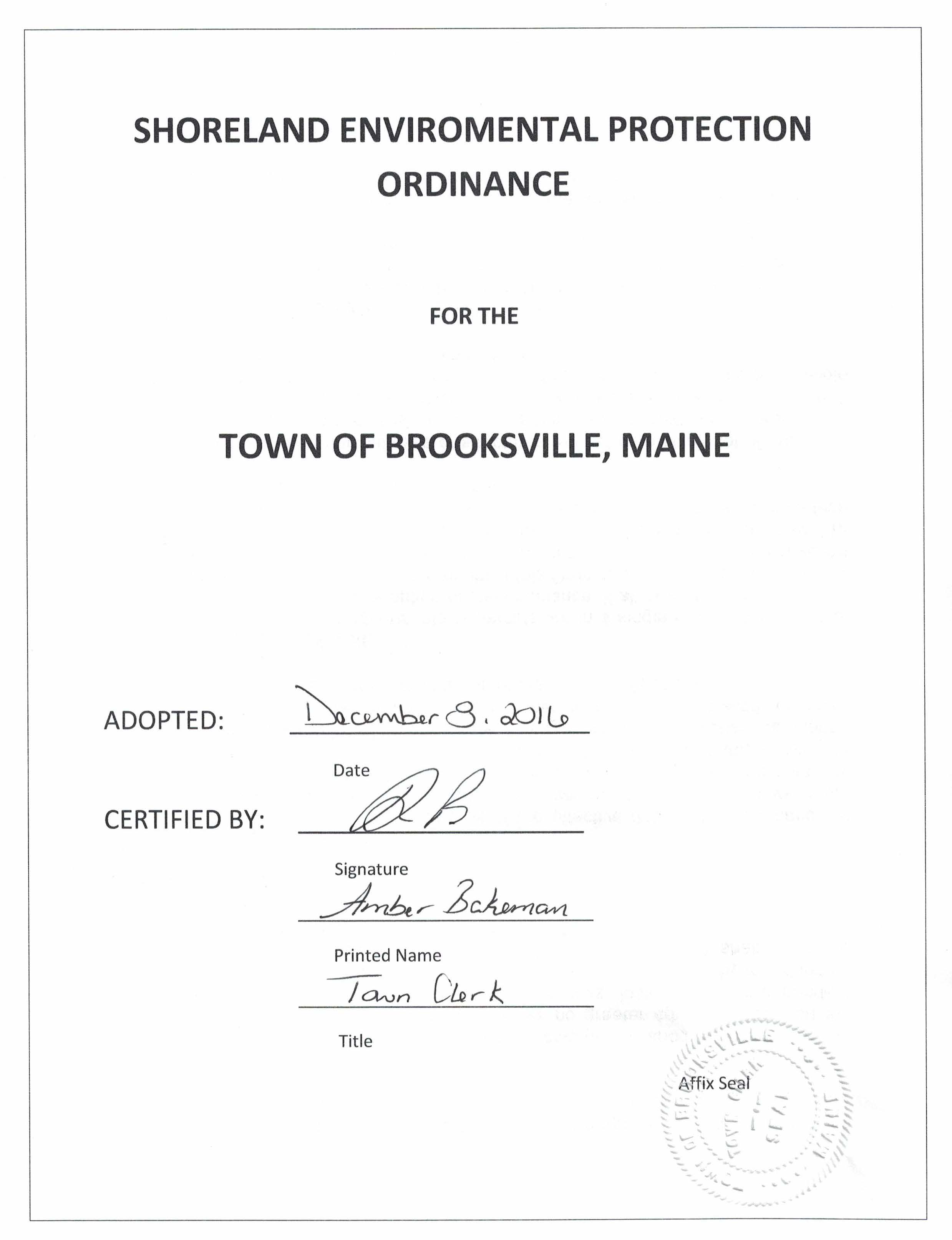 TABLE OF CONTENTSPurpose	1Authority and Short Title	1Applicability	1Effective Date of Ordinance and Ordinance Amendments	2Availability	2Severability	2Conflicts with other Ordinances	2Amendments	2Districts and Zoning Map	3Official Shoreland Zoning Map	3Scale of Map	3Certification of Official Shoreland Zoning Map	3Changes to the Official Shoreland Zoning Map`	3Interpretation of District Boundaries	3Land Use Requirements	3Non-conformance	4Purpose	4General	4Non-conforming Structures	4Non-conforming Uses	8Non-conforming Lots	9Establishment of Districts	10Stream Protection District	10Resource Protection District	10Limited Residential/Commercial District	11Commercial Fisheries/Maritime Activities District	11Table of Land Uses	12Land Use Standards	14Minimum Lot Standards	14Principal and Accessory Structures	15Piers, Docks, Wharves, Bridges and Other Structures and Uses Extending Over or Below the Normal High Water Line of a Water Body or Within a Wetland	18Campgrounds	19Individual Private Campsites	20Commercial and Industrial Uses	21Parking Areas	21Roads and Driveways	22Signs	24Storm Water Runoff	25Septic Waste Disposal	25Essential Services	25Mineral Exploration and Extraction	25Agriculture	27Timber Harvesting	27Clearing or Removal of Vegetation for Activities Other than Timber Harvesting	27Hazard Trees, Storm-Damaged Trees, and Dead Tree Removal	30Exemptions to Clearing and Vegetation Removal Requirements	32Revegetation Requirements	33Erosion and Sedimentation Control	35     Soils	36Water Quality	36Archaeological Sites	37Administration	37Administering Bodies and Agents	37Permits Required	37Permit Application	38Procedure for Administering Permits	38Special Exceptions	40Expiration of Permit	41Installation of Public Utility Service	41Appeals	41Enforcement	46Definitions	47PURPOSEThe purpose of this Ordinance is to further the maintenance of safe and healthful conditions; to prevent and control water pollution; to protect fish spawning grounds, aquatic life, bird and other wildlife habitat; to protect buildings and lands from flooding and accelerated erosion; to protect archaeological and historic resources; to protect commercial fishing and maritime industries; to protect freshwater and coastal wetlands; to control building sites, placement of structures and land uses; to conserve shore cover, and visual as well as actual points of access to inland and coastal waters; to conserve natural beauty and open space; and to anticipate and respond to the impacts of development in shoreland areas.AUTHORITY AND SHORT TITLEThis Ordinance has been prepared in accordance with the provisions of Title 38 sections 435-449 of the Maine Revised Statutes Annotated (MRSA).This Ordinance shall be known and may be cited as the "Shoreland Environmental Protection Ordinance for the Town of Brooksville, ME", and will be referred to herein as this "Ordinance".APPLICABILITYThis Ordinance applies to all land areas within 250 feet, horizontal distance, of thenormal high-water line of any great pond, including  Walkers Pond, Parker Pond and Snake Pond, normal high-water line of any river,upland edge of a coastal wetland, including all areas affected by tidal action, 	upland edge of a freshwater wetland, and all land areas within 75 feet, horizontal distance, of the normal high-water line of a stream.  Areas include, but are not limited to, all the tidal portions of the Bagaduce River, all lands held by the State in the Holbrook Wildlife Sanctuary, and all inland and coastal wetlands as shown on the Official Shoreland Zoning Map.This Ordinance also applies to any structure built on, over or abutting a dock, wharf or pier, or other structure extending below the normal high-water line of a water body or within a wetland.EFFECTIVE DATE OF ORDINANCE AND ORDINANCE AMENDMENTSThis Ordinance, which was adopted by the voters of Brooksville at Town Meeting on December 8, 2016, shall not be effective unless approved by the Commissioner of the Department of Environmental Protection.  A certified copy of the Ordinance, attested and signed by the Town Clerk, shall be forwarded to the Commissioner for approval. If the Commissioner fails to act on this Ordinance within forty-five (45) days of its receipt of the Ordinance, it shall be automatically approved. Any application for a permit submitted to the municipality within the forty-five (45) day period shall be governed by the terms of this Ordinance, if the Ordinance is approved by the Commissioner.AVAILABILITYA certified copy of this Ordinance shall be filed with the Town Clerk and shall be accessible to any member of the public.  Copies shall be made available to the public at reasonable cost at the expense of the person making the request.  Notice of availability of this Ordinance shall be posted.SEVERABILITYIf any article, section, paragraph, sentence, phrase or part hereof is declared by the courts to be invalid, such decision shall not invalidate any other section or provisions of the Ordinance.CONFLICT WITH OTHER ORDINANCESWhenever a provision of this Ordinance conflicts with or is inconsistent with any other ordinance, regulation or statute administered by the town, the more restrictive provision shall control.AMENDMENTSThis Ordinance may be amended by majority vote of the citizens of Brooksville at a Regular or Special Town Meeting.  Copies of amendments, attested and signed by the Town Clerk, shall be submitted to the Commissioner of the Department of Environmental Protection following adoption by the municipal legislative body and shall not be effective unless approved by the Commissioner of the Department of Environmental Protection. If the Commissioner of the Department of Environmental Protection fails to act on any amendment within forty-five (45) days of receipt of the amendment, the amendment is automatically approved.  Any application for a permit submitted to the municipality within the forty-five (45) day period shall be governed by the terms of the amendment, if such amendment is approved by the Commissioner.DISTRICTS AND ZONING MAPOfficial Shoreland Zoning MapThe areas to which this Ordinance is applicable are hereby divided into the following districts as shown on the Official Shoreland Zoning Map which is made a part of this Ordinance:Resource ProtectionLimited Residential/CommercialCommercial Fisheries/Maritime ActivitiesStream ProtectionScale of MapThe Official Shoreland Zoning Map shall be drawn at a scale of: 1 inch = 1000 feet.  District boundaries shall be clearly delineated and a legend indicating the symbols for each district shall be placed on the map.Certification of Official Shoreland Zoning MapThe Official Shoreland Zoning Map shall be certified by the attested signature of the Town Clerk and shall be located in the municipal office.  Changes to the Official Shoreland Zoning MapIf amendments, in accordance with Section 8, are made in the district boundaries  or other matter portrayed on the Official Shoreland Zoning Map, such changes shall be made on the Official Shoreland Zoning Map within thirty (30) days after the amendment has been 	approved by the Commissioner of the Department of Environmental Protection.INTERPRETATION OF DISTRICT BOUNDARIESUnless otherwise set forth on the Official Shoreland Zoning Map, district boundary lines are property lines, the centerlines of streets, roads and rights of way, and the boundaries of the shoreland area as defined herein.  Where uncertainty exists as to the exact 	location of district boundary lines, the Board of Appeals shall be the final authority as to location.LAND USE REQUIREMENTSExcept as hereinafter specified, no building, structure or land shall hereafter be used or occupied, and no building or structure or part thereof shall hereafter be erected, constructed, expanded, moved, or altered and no new lot shall be created except in conformity with all of the regulations herein specified for the district in which it is located, unless a variance is granted by the Brooksville Board of Appeals.NON-CONFORMANCEPurposeIt is the intent of this Ordinance to promote land use conformities, except that non-conforming conditions that existed before the effective date of this Ordinance or amendments thereto shall be allowed to continue, subject to the requirements set forth in Section 12. Except as otherwise provided in this Ordinance, a non-conforming condition shall not be permitted to become more non-conforming.GeneralTransfer of OwnershipNon-conforming structures, lots, and uses may be transferred, and the new owner may continue the non-conforming use or continue to use the non-conforming structure or lot, subject to the provisions of this Ordinance.Repair and MaintenanceThis Ordinance allows, without a permit, the normal and reasonable upkeep and maintenance of non-conforming uses and structures including repairs or renovations which do not involve expansion of the non-conforming use or structure, and such other changes in a non-conforming 	use or structure as federal, state, or local building and safety codes may require.Non-conforming StructuresExpansions:All new principal and accessory structures, excluding functionally  water-dependent uses, must meet the water body, tributary stream, or wetland setback requirements contained in Section 15(B)(1). A non-conforming structure may be added to or expanded after obtaining a permit from the same permitting authority as that for a new structure, if such addition or expansion does not increase the non-conformity of the structure; and as long as the proposed enlargement or expansion conforms to the requirements of this ordinance (subparagraphs (a) and (b) below).Expansion of any portion of a structure within 25 feet of the normal high-water line of a water body, tributary stream, or upland edge of a wetland is prohibited, even if the expansion will not increase nonconformity with the water body, tributary stream or wetland setback requirement. Expansion of an accessory structure that is located closer to the normal high-water line of a water body, tributary stream, or upland edge of a wetland than the principal structure is prohibited, even if the expansion will not increase nonconformity with the water body, tributary stream, or wetland setback requirement.Notwithstanding paragraph (a) above, if a legally existing non-conforming principal structure is entirely located less than 25 feet from the normal high-water line of a water body, tributary stream, or upland edge of a wetland, that structure may be expanded as follows, as long as all other applicable municipal land use standards are met and the expansion is not prohibited by Section 12(C)(1):The maximum total footprint for the principal structure may not be expanded to a size greater than 800 square feet or 30% larger than the footprint that existed on January 1, 1989, whichever is greater. The maximum height of the principal structure may not be made greater than 15 feet or the height of the existing structure, whichever is greater.All other legally existing non-conforming principal and accessory structures that do not meet the water body, tributary stream, or wetland setback requirements may be expanded or altered as follows, as long as other applicable municipal land use standards are met and the expansion is not prohibited by Section 12(C)(1) or Section 12(C)(1)(a), above.For structures located less than 75 feet from the normal high-water  line of a water body, tributary stream, or upland edge of a wetland, the maximum combined total footprint for all structures may not be expanded to a size greater than 1,000 square feet or 30% larger than the footprint that existed on January 1, 1989, whichever is greater. The maximum height of any structure may not be made greater than 20 feet or the height of the existing structure, whichever is greater.For structures located less than 100 feet from the normal high-water line of a great pond classified as GPA or a river flowing to a great pond classified as GPA, the maximum combined total footprint for all structures may not be expanded to a size greater than 1,500 square feet or 30% larger than the footprint that existed on January 1, 1989, whichever is greater. The maximum height of any structure may not be made greater than 25 feet or the height of the existing structure, whichever is greater. Any portion of those structures located less than 75 feet from the normal high-water line of a water body, tributary stream, or upland edge of a wetland must meet the footprint and height limits in Section 12(C)(1)(b)(i) and Section 12(C)(1)(c)(i), above. In addition to the limitations in subparagraphs (i) and (ii), for structures that are legally non-conforming due to their location within the Resource Protection District when located at less than 250 feet from the normal high-water line of a water body or the upland edge of a wetland, the maximum combined total footprint for all structures may not be expanded to a size greater than 1,500 square feet or 30% larger than the footprint that existed at the time the Resource Protection District was established on the lot, whichever is greater. The maximum height of any structure may not be made greater than 25 feet or the height of the existing structure, whichever is greater, except that any portion of those structures located less than 75 feet from the normal high-water line of a water body, tributary stream, or upland edge of a wetland must meet the footprint and height limits in Section 12(C)(1)(b)(i) and Section 12(C)(1)(c)(i), above.An approved plan for expansion of a non-conforming structure must be   recorded by the applicant with the registry of deeds within 90 days of approval. The recorded plan must show the existing and proposed footprint of the non-conforming structure, the existing and proposed structure height, the footprint of any other structures on the parcel, the shoreland zone boundary and evidence of approval by the municipal review authority.FoundationsWhenever a new, enlarged, or replacement foundation is constructed under a non-conforming structure, the structure and new foundation must be placed such that the setback requirement is met to the greatest practical extent as determined by the Planning Board, basing its decision on the criteria specified in Section 12(C)(3) Relocation, below.  RelocationA non-conforming structure may be relocated within the boundaries of the parcel on which the structure is located provided that the site of relocation conforms to all setback requirements to the greatest practical extent as determined by the Planning Board or its designee, and provided that the applicant demonstrates that the present subsurface sewage disposal system meets the requirements of State law and the State of Maine Subsurface Wastewater Disposal Rules (Rules), or that a new system can be installed in compliance with the law and said Rules.  In no case shall a structure be relocated in a manner that causes the structure to be more non-conforming.In determining whether the building relocation meets the setback to the greatest practical extent, the Planning Board or its designee shall consider the size of the lot, the slope of the land, the potential for soil erosion, the location of other structures on the property and on adjacent properties, the location of the septic system and other on-site soils suitable for septic systems, and the type and amount of vegetation to be removed to accomplish the relocation. When it is necessary to remove vegetation within the water or wetland setback area in order to relocate a structure, the Planning Board shall require replanting of native vegetation to compensate for the destroyed vegetation in accordance with Section 15(S).  In addition, the area from which the relocated structure was removed must be replanted with vegetation.  Replanting shall be required as follows:Trees removed in order to relocate a structure must be replanted with at least one native tree, three (3) feet in height, for every tree removed.  If more than five trees are planted, no one species of tree shall make up more than 50% of the number of trees planted.  Replaced trees must be planted no further from the water or wetland than the trees that were removed.Other woody and herbaceous vegetation, and ground cover, that are removed or destroyed in order to relocate a structure must be re-established.  An area at least the same size as the area where vegetation and/or ground cover was disturbed, damaged, or removed must be reestablished within the setback area.  The vegetation and/or ground cover must consist of similar native vegetation and/or ground cover that was disturbed, destroyed or removed.Where feasible, when a structure is relocated on a parcel the original location of the structure shall be replanted with vegetation which may   consist of grasses, shrubs, trees, or a combination thereof.Reconstruction or ReplacementAny non-conforming structure which is located less than the required setback from a water body, tributary stream, or upland edge of a wetland and which is removed, or damaged or destroyed, regardless of cause, by more than 50% of the market value of the structure before such damage, destruction or removal, may be reconstructed or replaced provided that a permit is obtained within  eighteen (18) months of the date of said damage, destruction, or removal, and provided that such reconstruction or replacement is in compliance with the water body, tributary stream or wetland setback requirement to the greatest practical extent as determined by the Planning Board or designee in accordance with the purposes of this Ordinance.  In no case shall a structure be reconstructed or replaced so as to increase its non-conformity. If the reconstructed or replacement structure is less than the required setback it shall not be any larger than the original structure, except as allowed pursuant to Section 12(C)(1) above, as determined by the non-conforming floor area and volume of the reconstructed or replaced structure at its new location.  If the total amount of floor area and volume of the original structure can be relocated or reconstructed beyond the required setback area, no portion of the relocated or reconstructed structure shall be replaced or constructed at less than the setback requirement for a new structure.  When it is necessary to remove vegetation in order to replace or reconstruct a structure, vegetation shall be replanted in accordance with Section 12(C)(3) above.Any non-conforming structure which is located less than the required setback from a water body, tributary stream, or wetland and which is removed by 50% or less of the market value, or damaged or destroyed by 50% or less of the market value of the structure, excluding normal maintenance and repair, may be reconstructed in place if a permit is obtained from the code enforcement officer within one year of such damage, destruction or removal.In determining whether the building reconstruction or replacement meets the      setback to the greatest practical extent the Planning Board or its designee shall consider in addition to the criteria in Section 12(C)3 above, the physical condition and type of foundation present, if any.Change of Use of a Non-conforming StructureThe use of a non-conforming structure may not be changed to another use unless the Planning Board, after receiving a written application, determines that the new use will have no greater adverse impact on the water body, tributary stream or wetland, or on the subject or adjacent properties and resources than the existing use.In determining that no greater adverse impact will occur, the Planning Board  shall require written documentation from the applicant, regarding the probable effects on public health and safety, erosion and sedimentation, water quality, fish and wildlife habitat, vegetative cover, visual and actual points of public access to waters, natural beauty, flood plain management, archaeological and historic resources, and commercial fishing and maritime activities, and other functionally water dependent uses.Non-conforming UseExpansionsExpansions of non-conforming uses are prohibited, except that non-conforming residential uses may, after obtaining a permit from the Planning Board, be expanded within existing residential structures or within expansions of such structures as allowed in Section 12(C)(1) above.Resumption ProhibitedA lot, building or structure in or on which a non-conforming use is discontinued for a period exceeding one year, or which is superseded by a conforming use, may not again be devoted to a non-conforming use except that the Planning Board may, for good cause shown by the applicant, grant up to a one year extension to that time period.  This provision shall not apply to the resumption of a use of a residential structure provided that the structure has been used or maintained for residential purposes during the preceding five (5) year period.Change of UseAn existing non-conforming use may be changed to another non-conforming use provided that the proposed use has no greater adverse impact on the subject and adjacent properties and resources, including water dependent uses in the CFMA district, than the former use, as determined by the Planning Board.  The determination of no greater adverse impact shall be made according to criteria listed in Section 12 (C)(5) above.Non-conforming LotsNon-conforming LotsA non-conforming lot of record as of the effective date of this Ordinance or amendment thereto may be built upon, without the need for a variance, provided that such lot is in separate ownership and not contiguous with any other lot in the same ownership, and that all provisions of this Ordinance except lot area, lot width and shore frontage can be met.  Variances relating to setback or other requirements not involving lot area, lot width or shore frontage shall be obtained by action of the Board of Appeals.Contiguous Built LotsIf two or more contiguous lots or parcels are in a single or joint ownership of record at the time of adoption of this Ordinance, if all or part of the lots do not meet the dimensional requirements of this Ordinance, and if a principal use or structure exists on each lot, the non-conforming lots may be conveyed separately or together, provided that the State Minimum Lot Size Law (12 MRSA sections 4807-A through 4807-D)  and the State of Maine Subsurface Wastewater Disposal Rules are complied with.If two or more principal uses or structures existed on a single lot of record on the effective date of this Ordinance, each may be sold on a separate lot provided that the above referenced law and rules are complied with.  When such lots are divided each lot thus created must be as conforming as possible to the dimensional requirements of this Ordinance.Contiguous Lots-Vacant or Partially BuiltIf two or more contiguous lots or parcels are in single or joint ownership of record at the time of or since adoption or amendment of this Ordinance, if any of these lots do not individually meet the dimensional requirements of this Ordinance or subsequent amendments, and if one or more of the lots are vacant or contain no principal structure the lots shall be combined to the extent necessary to meet the dimensional requirements.ESTABLISHMENT OF DISTRICTSStream Protection DistrictThe Stream Protection District includes all land areas within seventy five (75) feet, horizontal distance, of the normal high water line of a stream, exclusive of those areas within two hundred and fifty (250) feet, horizontal distance, of the normal high water line of a great pond, or river or within two hundred and fifty (250) feet, horizontal distance, of the upland edge of a freshwater or coastal wetland.  Where a stream and its associated shoreland area is located within two hundred and fifty (250) feet, horizontal distance, of the above water bodies or wetlands, that land area shall be regulated under the terms of the shoreland district associated with that water body or wetland.Resource Protection DistrictThe Resource Protection District includes areas in which development would adversely affect water quality, productive habitat, biological ecosystems, or scenic and natural values.  This district shall include the following areas when they occur within the limits of the shoreland zone, exclusive of the Stream Protection District, except that areas which are currently developed and areas which meet the criteria for the Limited Residential/Commercial, or Commercial Fisheries/Maritime Activities Districts need not be included within the Resource Protection District.Areas within 250 feet, horizontal distance, of the upland edge of freshwater wetlands, salt marshes and salt meadows, and wetlands associated with great ponds classified GPA and rivers, which are rated "moderate" or "high" value waterfowl and wading bird habitat, including nesting and feeding areas, by the Maine Department of Inland Fisheries and Wildlife (MDIF&W) that are depicted on a Geographic Information System (GIS) data layer maintained by either MDIF&W or the Department. Moderate and high value freshwater wetlands are identified as of December 31, 2008. For the purposes of this paragraph “wetlands associated with great ponds and rivers” shall mean areas characterized by non-forested wetland vegetation and hydric soils that are contiguous with a great pond or river, and have a surface elevation at or below the water level of the great pond or river during the period of normal high water.  “Wetlands associated with great ponds or rivers” are considered to be part of that great pond or river.NOTE: The Natural Resources Protection Act, 38 MRSA sections 480 A thru 480 Z, requires the Department of Environmental Protection to designate areas of "significant wildlife habitat". Significant wildlife habitat includes:Habitat for species appearing on the official state or federal lists of endangered or threatened species; high and moderate value deer wintering areas and travel corridors as defined by the Department of Inland Fisheries and Wildlife; high and moderate value waterfowl and wading bird habitats, including nesting and feeding areas as defined by the Department of Inland Fisheries and Wildlife; critical spawning and nursery areas for Atlantic sea run salmon as defined by the Atlantic Sea Run Salmon Commission; and shorebird nesting, feeding and staging areas and seabird nesting islands as defined by the Department of Inland Fisheries and Wildlife.Floodplains along rivers and floodplains along artificially formed great ponds classified GPA along rivers, defined by the 100 year flood plain as designated on the Federal Emergency Management Agency's (FEMA) Flood Insurance Rate Maps or Flood Hazard Boundary Maps, or the flood of record, or in the absence of these, by soil types identified as recent flood plain soils.  This district shall also include 100 year flood plains adjacent to tidal waters as shown on FEMA's Flood Insurance Rate Maps or Flood Hazard Boundary Maps.  Areas of two or more contiguous acres with sustained slopes of 20% or greater.Areas of two (2) or more contiguous acres supporting wetland vegetation  and hydric soils, which are not part of a freshwater or coastal wetland as defined, and which are not surficially connected to a water body during the period of normal high water.Land areas along rivers subject to severe bank erosion, undercutting, or river bed movement and lands adjacent to tidal waters which are subject to severe erosion or mass movement, such as steep coastal bluffs.Limited Residential/Commercial DistrictThe Limited Residential/Commercial District includes those areas suitable for residential and recreational and light commercial development.  It includes areas other than those in the Resource Protection District, or Stream Protection District, and areas which are used less intensively than those in the Commercial Fisheries/Maritime Activities DistrictCommercial Fisheries/Maritime Activities DistrictThe Commercial Fisheries/ Maritime Activities District includes areas where the existing predominant pattern of development is consistent with the allowed uses for this district as indicated in the Table of Land Uses and other areas which are suitable for functionally water dependent uses, taking into consideration such factors as:Shelter from prevailing winds and waves;Slope of the land within 250 feet, horizontal distance, of the shoreline;Depth of the water within 150 feet, horizontal distance, of the shoreline;Available support facilities including utilities and transportation facilities; andCompatibility with adjacent upland uses.TABLE OF LAND USESAll land use activities, as indicated in Table 1, Land Uses in the Shoreland Zone, shall conform with all of the applicable land use standards in Section 15.  The district designation for a particular site shall be determined from the Official Shoreland Zoning Map.Key to Table 1:Yes - Allowed (no permit required but the use must comply with all applicable  	land use standards)No - ProhibitedPB - Allowed with permit issued by the Planning BoardCEO - Allowed with permit issued by the Code Enforcement OfficerLPI - Allowed with permit issued by the Local Plumbing InspectorAbbreviations:RP - Resource ProtectionLRC - Limited Residential/CommercialCFMA - Commercial Fisheries/Maritime ActivitiesSP - Stream ProtectionNOTE: The term "functionally water dependent use" as defined, includes a very diverse group of uses ranging from large, industrial facilities that receive shipments by water or use water for cooling, to traditional commercial fishing enterprises, and public shorefront parks.TABLE 1. LAND USES IN THE SHORELAND ZONENOTE:  A person performing any of the following activities shall require a permit from the Department of Environmental Protection, pursuant to Title 38 MRSA, section 480-C, if the activity occurs in, on, over or adjacent to any freshwater or coastal wetland, great pond, river, stream or brook and operates in such a manner that material or soil may be washed into them:Dredging, bulldozing, removing or displacing soil, sand, vegetation or other materials;Draining or otherwise dewatering;Filling, including adding sand or other material to a sand dune; orAny construction or alteration of any permanent structure. LAND USE STANDARDSAll land use activities within the shoreland zone shall conform with the following provisions, if applicable:Minimum Lot StandardsLot Standards Table:Key to Table:COM – Commercial Uses per Principal StructureN/A – Not ApplicableRES – Residential Uses per Dwelling UnitLand below the normal high water line of a water body or upland edge of a  wetland and land beneath roads serving more than two (2) lots shall not be included toward calculating minimum lot area.Lots located on opposite sides of a public or private road shall be considered each a separate tract or parcel of land unless such road was established by the owner of land on both sides thereof after September 22, 1971.The minimum width of any portion of any lot within one hundred (100) feet, horizontal distance, of the normal high water line of a water body or upland edge of a wetland shall be equal to or greater than the shore frontage requirement for a lot with the proposed use.If more than one residential dwelling unit and one principal governmental, institutional, commercial or industrial structure or use, or combination thereof, is constructed or established on a single parcel, all dimensional requirements shall be met for each additional dwelling unit, principal structure or use.Principal and Accessory StructuresAll new principal and accessory structures shall be set back at least one hundred (100) feet, horizontal distance, from the normal high water line of great ponds classified GPA and rivers that flow to great ponds classified GPA, and seventy five (75) feet, horizontal distance, from the normal high water line of other water bodies, tributary streams, or the upland edge of a wetland.  In the Commercial Fisheries/Maritime Activities District there shall be no minimum setback. In the Resource Protection District the setback requirement shall be 250 feet, horizontal distance, except for structures, roads, parking spaces or other regulated objects specifically allowed in that district in which case the setback requirements specified above shall apply. In addition:The water body, tributary stream or wetland setback provision shall neither apply to structures which require direct access to the water body or wetland as an operational necessity, such as piers, docks and retaining walls, nor to other functionally water dependent uses.For principal structures, water and wetland setback measurements shall be taken from the top of a coastal bluff that has been identified on Coastal Bluff maps as being “highly unstable” or “unstable” by the Maine Geological Survey pursuant to its “Classification of Coastal Bluffs” and published on the most recent Coastal Bluff map.  If the applicant and the permitting official(s) are in disagreement as to the specific location of a “highly unstable” or “unstable” bluff, or where the top of the bluff is located, the applicant may at his or her expense, employ a Maine Registered Professional Engineer, a Maine Certified Soil Scientist, a Maine State Geologist, or other qualified individual to make a determination.  If agreement is still not reached, the applicant may appeal the matter to the board of appeals.On a non-conforming lot of record on which only a residential structure exists, and it is not possible to place an accessory structure meeting the required water body, tributary stream or wetland setbacks, the code enforcement officer may issue a permit to place a single accessory structure, with no utilities, for the storage of yard tools and similar equipment.  Such accessory structure shall not exceed eighty (80) square feet in area nor eight (8) feet in height, and shall be located as far from the shoreline or tributary stream as practical and shall meet all other applicable standards, including lot coverage and vegetation clearing limitations.  In no case shall the structure be located closer to the shoreline or tributary stream than the principal structure.Principal or accessory structures and expansions of existing structures which are permitted in the Resource Protection, Limited Residential/Commercial, and Stream Protection Districts, shall not exceed thirty five (35) feet in height.  This provision shall not apply to structures such as transmission towers, windmills, antennas, and similar structures having no floor area.The lowest floor elevation or openings of all buildings and structures including basements shall be elevated at least two (2) feet above the elevation of the 100-year flood, the flood of record, or in the absence of these, the flood as defined by soil types identified as recent floodplain soils.With the exception of General Development Districts located adjacent to coastal wetlands and rivers that do not flow to great ponds, and Commercial Fisheries/Maritime Activities Districts, non-vegetated surfaces shall not exceed a total of twenty (20) percent of the portion of the lot located within the shoreland zone. This limitation does not apply to public boat launching facilities regardless of the district in which the facility is located.In a General Development District located adjacent to coastal wetlands, or  rivers that do not flow to great ponds, or in a Commercial Fisheries/Maritime Activities District, non-vegetated surfaces shall not exceed a total of seventy (70) percent of the portion of the lot located within the shoreland zone.For the purposes of calculating lot coverage, non-vegetated surfaces include, but are not limited to the following: structures, driveways, parking areas, and other areas from which vegetation has been removed. Naturally occurring ledge and rock outcroppings are not counted as non-vegetated surfaces when calculating lot coverage for lots of record on March 24, 1990 and in continuous existence since that date.Retaining walls that are not necessary for erosion control shall meet the   structure setback requirement, except for low retaining walls and associated fill provided all of the following conditions are met:The site has been previously altered and an effective vegetated buffer   does not exist;The wall(s) is (are) at least 25 feet, horizontal distance, from the normal high-water line of a water body, tributary stream, or upland edge of a wetland;The site where the retaining wall will be constructed is legally existing lawn or is a site eroding from lack of naturally occurring vegetation, and which cannot be stabilized with vegetative plantings;The total height of the wall(s), in the aggregate, is no more than 24 inches;Retaining walls are located outside of the 100-year floodplain on rivers, streams, coastal wetlands, and tributary streams, as designated on the Federal Emergency Management Agency’s (FEMA) Flood Insurance Rate Maps or Flood Hazard Boundary Maps, or the flood of record, or in the absence of these, by soil types identified as recent flood plain soils.The area behind the wall is re-vegetated with grass, shrubs, trees, or a combination thereof, and no further structural development will occur within the setback area, including patios and decks; andA vegetated buffer area is established within 25 feet, horizontal distance, of the normal high-water line of a water body, tributary stream, or upland edge of a wetland when a natural buffer area does not exist.  The buffer area must meet the following characteristics:The buffer must include shrubs and other woody and herbaceous vegetation.  Where natural ground cover is lacking the area must be supplemented with leaf or bark mulch;Vegetation plantings must be in quantities sufficient to retard erosion and provide for effective infiltration of storm water runoff;Only native species may be used to establish the buffer area;A minimum buffer width of 15 feet, horizontal distance, is required, measured perpendicularly to the normal high-water line or upland edge of a wetland;A footpath not to exceed the standards in Section 15(P)(2)(a) may traverse the buffer;NOTE: If the wall and associated soil disturbance occurs within 75 feet, horizontal  distance, of a water body, tributary stream or coastal wetland, a permit pursuant to the Natural Resource Protection Act is required from the Department of Environmental Protection.Notwithstanding the requirements stated above, stairways or similar     structures may be allowed with a permit from the Code Enforcement Officer, to provide shoreline access in areas of steep slopes or unstable soils provided; that the structure is limited to a maximum of four (4) feet in width; that the structure does not extend below or over the normal high water line of a water body or upland edge of a wetland, (unless permitted by the Department of Environmental Protection pursuant to the Natural Resources Protection Act, 38, MRSA section 480 C); and that the applicant demonstrates that no reasonable access alternative exists on the property.Piers, Docks, Wharfs, Bridges and Other Structures and Uses Extending Over or Below the Normal High Water Line of a Water Body or Within a WetlandNo more than one pier, dock, wharf or similar structure extending or located   below the normal high-water line of a water body or within a wetland is allowed on a single lot; except that when a single lot contains at least twice the minimum shore frontage as specified in Section 15(A), a second structure may be allowed and may remain as long as the lot is not further divided.Access from shore shall be developed on soils appropriate for such use and constructed so as to control erosion.The location shall not interfere with existing developed or natural beach areas.The facility shall be located so as to minimize adverse effects on fisheries.The facility shall be no larger in dimension than necessary to carry on the   activity and be consistent with surrounding character and uses of the area. A temporary pier, dock or wharf in non-tidal waters shall not be wider than six feet for non-commercial uses.No new structure shall be built on, over or abutting a pier, wharf, dock or other structure extending below the normal high water line of a water body or within a wetland unless the structure requires direct access to the water body or wetland as an operational necessity.New permanent piers and docks on non-tidal waters shall not be permitted unless it is clearly demonstrated to the Planning Board that a temporary pier or dock is not feasible, and a permit has been obtained from the Department of Environmental Protection, pursuant to the Natural Resources Protection Act.No existing structures built on, over or abutting a pier, dock, wharf or other structure extending below the normal high water line of a water body or within a wetland shall be converted to residential dwelling units in any district.Except in the Commercial Fisheries/Maritime Activities District, structures built on, over or abutting a pier, wharf, dock or other structure extending below the normal high water line of a water body or within a wetland shall not exceed twenty (20) feet in height above the pier, wharf, dock or other structure.Vegetation may be removed in excess of the standards in Section 15(P) of this ordinance in order to conduct shoreline stabilization of an eroding shoreline, provided that a permit is obtained from the Planning Board. Construction equipment must access the shoreline by barge when feasible as determined by the Planning Board.When necessary, the removal of trees and other vegetation to allow for construction equipment access to the stabilization site via land must be limited to no more than 12 feet in width. When the stabilization project is complete the construction equipment access way must be restored.Revegetation must occur in accordance with Section 15(S).NOTE: A permit pursuant to the Natural Resource Protection Act is required from the Department of Environmental Protection for Shoreline Stabilization activities.NOTE: New permanent structures, and expansions thereof, projecting into or over water bodies shall require a permit from the Department of Environmental Protection pursuant to the Natural Resources Protection Act, 38 MRSA section 480-C.  Permits may also be required from the Army Corps of Engineers if located in navigable waters.CampgroundsCampgrounds shall conform to the minimum requirements imposed under State licensing procedures and the following:Campgrounds shall contain a minimum of five thousand (5,000) square feet of land, not including roads and driveways, for each site.  Land supporting wetland vegetation, and land below the normal high water line of a water body shall not be included in calculating land area per site.The areas intended for placement of a recreational vehicle, tent or shelter, and utility and service buildings shall be set back a minimum of one hundred (100) feet, horizontal distance, from the normal high water line of a great pond or a river flowing to a great pond, and seventy five (75) feet, horizontal distance, from the normal high water line of other water bodies, tributary streams, or the upland edge of a wetland.Individual Private CampsitesIndividual private campsites not associated with campgrounds are allowed provided the following conditions are met:One campsite per lot existing on the effective date of this Ordinance, or thirty   thousand (30,000) square feet of lot area within the shoreland zone, whichever is less, may be permitted.When an individual private campsite is proposed on a lot that contains another principal use and/or structure, the lot must contain the minimum lot dimensional requirements for the principal structure and/or use, and the individual private campsite separately.Campsite placement on any lot, including the area intended for a recreational vehicle or tent platform, shall be set back one hundred (100) feet, horizontal distance, from the normal high water line of a great pond or river flowing to a great pond, and seventy five (75) feet, horizontal distance, from the normal high water line of other water bodies, tributary streams, or the upland edge of a wetland.Only one recreational vehicle shall be allowed on a campsite.  The recreational vehicle shall not be located on any type of permanent foundation except for a gravel pad, and no structure(s) except a canopy shall be attached to the recreational vehicle.The clearing of vegetation for the siting of the recreational vehicle, tent or  similar shelter in a Resource Protection District shall be limited to one thousand (1,000) square feet.A written sewage disposal plan describing the proposed method and location of sewage disposal shall be required for each campsite and shall be approved by the Local Plumbing Inspector.  Where disposal is off site, written authorization from the receiving facility or land owner is required.When a recreational vehicle, tent or similar shelter is placed on site for more than one hundred and twenty (120) days per year, all requirements for residential structures shall be met, including the installation of a subsurface sewage disposal system in compliance with the State of Maine Subsurface Wastewater Disposal Rules unless served by public sewage facilities.Commercial and Industrial UsesThe following new commercial and industrial uses are prohibited within the shoreland zone adjacent to great ponds classified GPA, and rivers and streams which flow to great ponds classified GPA:Auto washing facilitiesAuto or other vehicle service and/or repair operations, including body shopsChemical and bacteriological laboratoriesStorage of chemicals, including herbicides, pesticides or fertilizers other than amounts normally associated with individual households or farmsCommercial painting, wood preserving, and furniture strippingDry cleaning establishmentsElectronic circuit assemblyLaundromats, unless connected to a sanitary sewerMetal plating, finishing, or polishingPetroleum or petroleum product storage and/or sale except storage on same property as use occurs and except for storage and sales associated with marinasPhotographic processingPrintingParking AreasParking areas shall meet the shoreline and tributary stream setback requirements for structures for the district in which such areas are located, except that in the Commercial Fisheries/Maritime Activities District parking areas shall be set back at least twenty five (25) feet, horizontal distance,  from the shoreline.  The setback requirement for parking areas serving public boat launching facilities, in Districts other than the Commercial Fisheries/Maritime Activities Districts shall be reduced to no less than fifty (50) feet, horizontal distance, from shoreline or tributary stream if the Planning Board finds that no other reasonable alternative exists further from the shoreline or tributary stream.Parking areas shall be adequately sized for the proposed use and shall be designed to prevent stormwater runoff from flowing directly into a water body, tributary stream or wetland, and where feasible, to retain all runoff on site.In determining the appropriate size of proposed parking facilities, the  following shall apply:Typical parking space: Approximately ten (10) feet wide and twenty (20) feet long, except that parking spaces for a vehicle and boat trailer shall be forty (40) feet long.Internal travel aisles:  Approximately twenty (20) feet wide.Roads and DrivewaysThe following standards shall apply to the construction of roads and/or driveways and drainage systems, culverts and other related features.Roads and driveways shall be set back at least one hundred (100) feet, horizontal distance, from the normal high water line of a great pond or a river that flows to a great pond, and seventy five (75) feet, horizontal 	distance, from the normal high water line of other water bodies, tributary streams, or the upland edge of a wetland unless no reasonable alternative exists as determined by the Planning Board.  If no other reasonable alternative exists, the road and/or driveway setback requirement shall be no less than fifty (50) feet, horizontal distance, upon clear showing by the applicant that appropriate techniques will be used to prevent sedimentation of the water body, tributary stream or wetland.  Such techniques may include, but are not limited to, the installation of settling basins, and/or the effective use of additional ditch relief culverts and turnouts placed so as to avoid sedimentation of the water body, tributary stream, or wetland.On slopes of greater than twenty (20) percent the road and/or driveway setback shall be increased by ten (10) feet, horizontal distance, for each five (5) percent increase in slope above twenty (20) percent.Section 15(H)(1) does not apply to approaches to water crossings nor to roads or driveways that provide access to permitted structures, and facilities located nearer to the shoreline or tributary stream due to an operational necessity, excluding temporary docks for recreational uses.  Roads and driveways providing access to permitted structures within the setback area shall comply fully with the requirements of Section 15(H)(1) except for that portion of the road or driveway necessary for direct access to the structure.Existing public roads may be expanded within the legal road right of way regardless of its setback from a water body, tributary stream or wetland.New roads and driveways are prohibited in a Resource Protection District except that the Planning Board may grant a permit to construct a road or driveway to provide access to permitted uses within the district. A road or driveway may also be approved by the Planning Board in a Resource Protection District upon a finding that no reasonable alternative route or location is available outside the district.  When a road or driveway is permitted in a Resource Protection District the road and/or driveway shall 	be set back as far as practicable from the normal high water line of a 	water body, tributary stream, or upland edge of a wetland.Road and driveway banks shall be no steeper than a slope of two (2) horizontal to one (1) vertical, and shall be graded and stabilized in accordance with the provisions of the erosion and sedimentation control section (Section 15(T)).Road and driveway grades shall be no greater than ten (10) percent except for segments of less than two hundred (200) feet.In order to prevent road and driveway surface drainage from directly entering water bodies, tributary streams and wetlands, roads and 	driveways shall be designed, constructed, and maintained to empty onto an unscarified buffer strip at least (50) feet plus two times the average	slope, in width between the outflow point of the ditch or culvert and the normal high water line of a water body, tributary stream, or upland edge of a wetland.  Surface drainage which is directed to an unscarified buffer strip shall be diffused or spread out to promote infiltration of the runoff and to minimize channelized flow of the drainage through the buffer strip.Ditch relief (cross drainage) culverts, drainage dips and water turnouts 	shall be installed in a manner effective in directing drainage onto unscarified buffer strips before the flow gains sufficient volume or head to erode the road, driveway or ditch. To accomplish this, the following shall 	apply:Ditch relief culverts, drainage dips and associated water turnouts shall be spaced along the road or driveway at intervals no greater than indicated in the following table:Drainage dips may be used in place of ditch relief culverts only where the grade is ten (10) percent or less.On sections having slopes greater than ten (10) percent, ditch relief culverts shall be placed at approximately a thirty (30) degree angle downslope from a line perpendicular to the centerline of the road or driveway.Ditch relief culverts shall be sufficiently sized and properly installed in order to allow for effective functioning, and their inlet and outlet ends shall be stabilized with appropriate materials.Ditches, culverts, bridges, dips, water turnouts and other storm water runoff control installations associated with roads and driveways shall be maintained on a regular basis to assure effective functioning.SignsThe following provisions shall govern the use of signs in the Resource Protection, Stream Protection, and Limited Residential/Commercial Districts:Signs relating to goods and services sold on the premises shall be allowed, provided that such signs shall not exceed six (6) square feet in area and shall not exceed two (2) signs per premises.  Signs relating to goods or services not sold or rendered on the premises shall be prohibited.Name signs are allowed, provided such signs shall not exceed two (2) 	signs per premises and shall not exceed twelve (12) square feet in the aggregate.Residential users may display a single sign not over three (3) square feet in area relating to the sale, rental, or lease of the premises.Signs relating to trespassing and hunting shall be allowed without restriction as to number provided that no such sign shall exceed two (2) square feet in area.Signs relating to public safety shall be allowed without restriction.No sign shall extend higher than twenty (20) feet above the ground.Signs may be illuminated only by shielded, non-flashing lights.Storm Water RunoffAll new construction and development shall be designed to minimize storm water runoff from the site in excess of the natural predevelopment conditions.  Where possible, existing natural runoff control features, such as berms, swales, terraces and wooded areas shall be retained in order to reduce runoff and encourage infiltration of storm waters.Storm water runoff control systems shall be maintained as necessary to ensure proper functioning.Septic Waste DisposalAll subsurface sewage disposal systems shall be installed in conformance with the State of Maine Subsurface Wastewater Disposal Rules, MRSA 30-A, Section 4211 and the following:  a) clearing or removal of woody vegetation necessary to site a new system and any associated fill extensions, shall not extend closer than seventy-five (75) feet, horizontal distance, from the normal high-water line of a water body or the upland edge of a wetland and b) a holding tank is not allowed for a first-time residential use in the shoreland zone.NOTE: The Maine Subsurface Wastewater Disposal Rules require new systems, excluding fill extensions, to be constructed no less than one hundred (100) horizontal feet from the normal high-water line of a perennial water body.  The minimum setback distance for a new subsurface disposal system may not be reduced by variance. Essential ServicesWhere feasible, the installation of essential services shall be limited to existing public ways and existing service corridors.The installation of essential services, other than road-side distribution lines, is not allowed in a Resource Protection or Stream Protection District, except to provide services to a permitted use within said district, or except where the applicant demonstrates that no reasonable alternative exists.  Where allowed, such structures and facilities shall be located so as to minimize any adverse impacts on surrounding uses and resources, including visual impacts.Damaged or destroyed public utility distribution lines may be replaced or reconstructed without a permit.Mineral Exploration and ExtractionMineral exploration to determine the nature or extent of mineral resources shall be accomplished by hand sampling, test boring, or other methods which create minimal disturbance of less than one hundred (100) square feet of ground surface.  A permit from the Code Enforcement Officer shall be required for mineral exploration which exceeds the above limitation.  All excavations, including test pits and holes shall be immediately capped, filled or secured by other equally effective measures, to restore disturbed areas and to protect the public health and safety.Mineral extraction may be permitted under the following conditions:A reclamation plan shall be filed with and approved by the Planning Board before a permit is granted.  Such plan shall describe in detail procedures to be undertaken to fulfill the requirements of Section 15 (M) (3) below.No part of any extraction operation, including drainage and runoff control features shall be permitted within one hundred (100) feet, horizontal distance, of the normal high water line of a great pond or river flowing to a great pond, and within seventy five (75) feet, horizontal distance, of the normal high water line of any other water body, tributary stream, or the upland edge of a wetland.  Extraction operations shall not be permitted within fifty (50) feet, horizontal distance, of any property line, without written permission of the owner of such adjacent property.Within twelve (12) months following the completion of extraction operations at any extraction site, which operations shall be deemed complete when less than one undred (100) cubic yards of materials are removed in any consecutive twelve (12) month period, ground levels and grades shall be established in accordance with the following:All debris, stumps, and similar material shall be removed for disposal in an approved location, or shall be buried on site.  Only materials generated on site may be buried or covered on site.NOTE:  The State of Maine Solid Waste Laws, 38 MRSA section 1301 and the solid waste management rules, Chapters 400-419 of the Department of Environmental Protection's regulations may contain other applicable provisions regarding disposal of such materials.The final graded slope shall be two and one-half to one (2 1/2:1) slope or flatter.Top soil or loam shall be retained to cover all disturbed land areas, which shall be reseeded and stabilized with vegetation native to the area.  Additional topsoil or loam shall be obtained from off site sources if necessary to complete the stabilization project.In keeping with the purposes of this Ordinance, the Planning Board may impose such conditions as are necessary to minimize the adverse impacts associated with mineral extraction operations on surrounding uses and resourcesAgricultureAll spreading of manure shall be accomplished in conformance with the Manure Utilization Guidelines published by the former Maine Department of Agriculture on November 1, 2001, and the Nutrient Management Law (7 MRSA sections 4201-4209).Manure shall not be stored or stockpiled within one hundred (100) feet, horizontal distance, of a great pond or a river flowing to a great pond, or within seventy five (75) feet horizontal distance, of other water bodies, tributary streams, or wetlands.  All manure storage areas within the shoreland zone must be constructed or modified such that the facility produces no discharge of effluent or contaminated storm water.Agricultural activities involving tillage of soil greater than forty thousand  (40,000) square feet in surface area, within the shoreland zone shall require a Conservation Plan to be filed with the Planning Board.  Non-conformance with the provisions of said plan shall be considered to be a violation of this Ordinance.NOTE: Assistance in preparing a Conservation Plan may be available through the  local Soil and Water Conservation District office.There shall be no new tilling of soil within one hundred (100) feet, horizontal distance, of the normal high water line of a great pond; within seventy five (75) feet, horizontal distance, from other water bodies and coastal wetlands; nor within twenty five (25) feet, horizontal distance, of tributary streams, and freshwater wetlands. Operations in existence on the effective date of this ordinance and not in conformance with this provision may be maintained.Newly established livestock grazing areas shall not be permitted within 	one hundred (100) feet, horizontal distance, of the normal high water line of a great pond; within seventy five (75) feet, horizontal distance of other water bodies and coastal wetlands, nor; within twenty five (25) feet, horizontal distance, of tributary streams, and freshwater wetlands.  Livestock grazing associated with ongoing farm activities, and which are not in conformance with the above setback provisions, may continue, provided that such grazing is conducted in accordance with a Conservation Plan that has been filed with the Planning Board.Timber Harvesting (Now Regulated by Maine Forest Service)Clearing or Removal of Vegetation for Activities Other Than Timber HarvestingIn a Resource Protection District abutting a great pond, there shall be no cutting of vegetation within the strip of land extending 75 feet, horizontal distance, inland from the normal high water line, except to remove hazard trees as described in section Q.Elsewhere, in any Resource Protection District, the cutting or removal of    vegetation shall be limited to that which is necessary for uses expressly authorized in that district.Except in areas as described in Section P(1), above, within a strip of land extending one hundred (100) feet, horizontal distance, inland from the normal high water line of a great pond or a river flowing to a great pond 	classified as GPA, or within a strip extending seventy-five (75) feet, horizontal distance, from any other water body, tributary stream, or the upland edge of a wetland, a buffer strip of vegetation shall be preserved as follows:There shall be no cleared opening greater than 250 square feet in the forest canopy (or other existing woody vegetation if a forested canopy is not present) as measured from the outer limits of the tree crown or shrub crown.  However, a single footpath not to exceed six (6) feet in width as measured between tree trunks and/or shrub stems is allowed accessing the shoreline for provided that a cleared line of sight to water through the buffer strip is not created.Selective cutting of trees within the buffer strip is allowed provided that a well distributed stand of trees and other natural vegetation is maintained. For the purposes of Section 15(P)(2)(b) a "well distributed stand of trees" adjacent to normal high water line, a great pond or a river or stream flowing to a great pond, shall be defined as maintaining a rating score of 12 or more in any 25 foot by 25 foot square (625 square feet) area as determined by the following rating system, which establishes only a “well-distributed stand of trees”, not a well-distributed stand of trees and other vegetation. “Other vegetation” is described elsewhere.Adjacent to other water bodies, tributary streams, and wetlands, a "well distributed stand of trees and other vegetation" is defined as maintaining a minimum rating score of 8 per 25 x 25 foot square area.Note: As an example, adjacent to a great pond, if a 25 foot x 25 foot plot contains three (3) trees between 2 and 4 inches in diameter, three trees between 4 and 12 inches in diameter, and three trees over 12 inches in diameter, the rating score is:(3x1) + (3x2) + (3x4) = 21 pointsThus, the 25 foot x 25 foot plot contains trees worth 21 points.  Trees totaling 9 points (21   12 = 9) may be removed from the plot provided that no cleared openings are created.For the purposes of Section 15(P)(2)(b), “other natural vegetation” is defined as retaining existing vegetation under three (3) feet in height and other ground cover and retaining at least three (3) saplings less than two (2) inches in diameter at four and one-half (4 ½) feet above ground level for each 25-foot by 25-foot rectangular area. If three (3) saplings do not exist, no woody stems less than two (2) inches in diameter can be removed until 3 saplings have been recruited into the plot.Notwithstanding the above provisions, no more than 40% of the total volume of trees four (4) inches or more in diameter, measured at 4 1/2 feet above ground level may be removed in any ten (10) year period.In order to protect water quality and wildlife habitat, existing vegetation under three (3) feet in height and other ground cover, including leaf litter and the forest duff layer, shall not be cut, covered or removed, except to provide for a footpath or other permitted uses as described in Section 15(P) paragraphs (2) and (2a) above.Pruning of tree branches, on the bottom 1/3 of the tree is allowed.In order to maintain a buffer strip of vegetation, when the removal of storm damaged, dead, or hazard trees results in the creation of cleared openings, these openings shall be replanted with native tree species in accordance with Section Q, below, unless existing new tree growth is present.In order to maintain the vegetation in the shoreline buffer, clearing or removal of vegetation for allowed activities, including associated construction and related equipment operation, within or outside the shoreline buffer, must comply with the requirements of Section 15(P)(2).Section 15(P)(2) does not apply to those portions of public recreational facilities adjacent to public swimming areas as long as cleared areas are limited to the minimum area necessary.At distances greater than one hundred (100) feet, horizontal distance, from a great pond or a river flowing to a great pond, and seventy five (75) feet, horizontal distance, from the normal high water line of any other water body, tributary stream, or the upland edge of a wetland, there shall be allowed on any lot, in any ten (10) year period, selective cutting of not more than forty (40) percent of the volume of trees four (4) inches or more in diameter, measured 4 1/2 feet above ground level. Tree removal in conjunction with the development of permitted uses shall be included in the forty (40) percent calculation.  For the purposes of these standards volume may be considered to be equivalent to basal area.In no event shall cleared openings for any purpose, including but not limited to, principal and accessory structures, driveways, lawns and sewage disposal areas, exceed in the aggregate, 25% of the lot area within the shoreland zone or ten thousand (10,000) square feet, whichever 	is greater, including land previously cleared.  This provision applies to the portion of a lot within the shoreland zone, including the buffer area, but shall not apply to the General Development or Commercial Fisheries/Maritime Activities Districts.Legally existing non-conforming cleared openings may be maintained, but  shall not be enlarged, except as allowed by this Ordinance.Fields and other cleared openings, which have reverted to primarily shrubs,  trees, or other woody vegetation, shall be regulated under the provisions of Section 15 (P).Hazard Trees, Storm-Damaged Trees, and Dead Tree RemovalHazard trees in the shoreland zone may be removed without a permit after consultation with the Code Enforcement Officer if the following requirements are met:Within the shoreline buffer, if the removal of a hazard tree results in a cleared opening in the tree canopy greater than two hundred and fifty (250) square feet, replacement with native tree species is required, unless there is new tree growth already present. New tree growth must be as near as practicable to where the hazard tree was removed and be at least two (2) inches in diameter, measured at four and one half (4.5) feet above the ground level. If new growth is not present, then replacement trees shall consist of native species and be at least four (4) feet in height, and be no less than two (2) inches in diameter. Stumps may not be removed.Outside of the shoreline buffer, when the removal of hazard trees exceeds forty (40) percent of the volume of trees four (4) inches or more in diameter, measured at four and one half (4.5) feet above ground level in any ten (10) year period, and/or results in cleared openings exceeding twenty-five (25) percent of the lot area within the shoreland zone, or ten thousand (10,000) square feet, whichever is greater, replacement with native tree species is required, unless there is new tree growth already present. New tree growth must be as near as practicable to where the hazard tree was removed and be at least two (2) inches in diameter, measured at four and one half (4.5) feet above the ground level. If new growth is not present, then replacement trees shall consist of native species and be at least two (2) inches in diameter, measured at four and one half (4.5) feet above the ground level.The removal of standing dead trees, resulting from natural causes, is permissible without the need for replanting or a permit, as long as the removal does not result in the creation of new lawn areas, or other permanently cleared areas, and stumps are not removed. For the purposes of this provision dead trees are those trees that contain no foliage during the growing season.The Code Enforcement Officer may require the property owner to submit an evaluation from a licensed forester or arborist before any hazard tree can be removed within the shoreland zone.The Code Enforcement Officer may require more than a one–for-one replacement for hazard trees removed that exceed eight (8) inches in diameter measured at four and one half (4.5) feet above the ground level.Storm-damaged trees in the shoreland zone may be removed without a permit after consultation with the Code Enforcement Officer if the following requirements are met:Within the shoreline buffer, when the removal of storm-damaged trees results in a cleared opening in the tree canopy greater than two hundred and fifty (250) square feet, replanting is not required, but the area shall be required to naturally revegetate, and the following requirements must be met:The area from which a storm-damaged tree is removed does not result in new lawn areas, or other permanently cleared areas;Stumps from the storm-damaged trees may not be removed;Limbs damaged from a storm event may be pruned even if they extend beyond the bottom one-third (1/3) of the tree; andIf after one growing season, no natural regeneration or regrowth is present, replanting of native tree seedlings or saplings is required at a density of one seedling per every eighty (80) square feet of lost canopy.Outside of the shoreline buffer, if the removal of storm damaged trees   exceeds 40% of the volume of trees four (4) inches or more in diameter, measured at four and one half (4.5) feet above the ground level in any ten (10) year period, or results, in the aggregate, in cleared openings exceeding 25% of the lot area within the shoreland zone or ten thousand (10,000) square feet, whichever is greater, and no natural regeneration occurs within one growing season, then native tree seedlings or saplings shall be replanted on a one-for-one basis.Exemptions to Clearing and Vegetation Removal RequirementsThe following activities are exempt from the clearing and vegetation removal standards set forth in Section 15(P), provided that all other applicable requirements of this chapter are complied with, and the removal of vegetation is limited to that which is necessary:The removal of vegetation that occurs at least once every two (2) years for the maintenance of legally existing areas that do not comply with the vegetation standards in this chapter, such as but not limited to cleared openings in the canopy or fields. Such areas shall not be enlarged, except as allowed by this section. If any of these areas, due to lack of removal of vegetation every two (2) years, reverts back to primarily woody vegetation, the requirements of Section 15(P) apply;The removal of vegetation from the location of allowed structures or allowed uses, when the shoreline setback requirements of section 15(B) are not applicable;The removal of vegetation from the location of public swimming areas associated with an allowed public recreational facility;The removal of vegetation associated with allowed agricultural uses, provided best management practices are utilized, and provided all requirements of section 15(N) are complied with;The removal of vegetation associated with brownfields or voluntary response action program (VRAP) projects provided that the removal of vegetation is necessary for remediation activities to clean-up contamination on a site in a general development district, commercial fisheries and maritime activities district or other equivalent zoning district approved by the Commissioner that is part of a state or federal brownfields program or a voluntary response action program pursuant 38 MRSA section 343-E, and that is located along:A coastal wetland; orA river that does not flow to a great pond classified as GPA pursuant to 38 MRSA section 465-A.The removal of non-native invasive vegetation species, provided the following minimum requirements are met:If removal of vegetation occurs via wheeled or tracked motorized equipment, the wheeled or tracked motorized equipment is operated and stored at least twenty-five (25) feet, horizontal distance, from the shoreline, except that wheeled or tracked equipment may be operated or stored on existing structural surfaces, such as pavement or gravel;Removal of vegetation within twenty-five (25) feet, horizontal distance, from the shoreline occurs via hand tools; andIf applicable clearing and vegetation removal standards are exceeded due to the removal of non-native invasive species vegetation, the area shall be revegetated with native species to achieve compliance.NOTE: An updated list of non-native invasive vegetation is maintained by the Department of Agriculture, Conservation and Forestry’s Natural Areas Program: http://www.maine.gov/dacf/mnap/features/invasive_plants/invasives.htmThe removal of vegetation associated with emergency response activities conducted by the Department, the U.S. Environmental Protection Agency, the U.S. Coast Guard, and their agents.Revegetation RequirementsWhen revegetation is required in response to violations of the vegetation standards set forth in Section 15(P), to address the removal of non-native invasive species of vegetation, or as a mechanism to allow for development that may otherwise not be permissible due to the vegetation standards, including removal of vegetation in conjunction with a shoreline stabilization project, the revegetation must comply with the following requirements.The property owner must submit a revegetation plan, prepared with and  signed by a qualified professional, that describes revegetation activities and maintenance. The plan must include a scaled site plan, depicting where vegetation was, or is to be removed, where existing vegetation is to remain, and where vegetation is to be planted, including a list of all vegetation to be planted.Revegetation must occur along the same segment of shoreline and in the same area where vegetation was removed and at a density comparable to the pre-existing vegetation, except where a shoreline stabilization activity does not allow revegetation to occur in the same area and at a density comparable to the pre-existing vegetation, in which case revegetation must occur along the same segment of shoreline and as close as possible to the area where vegetation was removed:If part of a permitted activity, revegetation shall occur before the expiration of the permit. If the activity or revegetation is not completed before the expiration of the permit, a new revegetation plan shall be submitted with any renewal or new permit application.Revegetation activities must meet the following requirements for trees and saplings:All trees and saplings removed must be replaced with native noninvasive species;Replacement vegetation must at a minimum consist of saplings;If more than three (3) trees or saplings are planted, then at least three (3) different species shall be used;No one species shall make up 50% or more of the number of trees and saplings planted;If revegetation is required for a shoreline stabilization project, and it is not possible to plant trees and saplings in the same area where trees or saplings were removed, then trees or sapling must be planted in a location that effectively reestablishes the screening between the shoreline and structures; andA survival rate of at least eighty (80) percent of planted trees or saplings is required for a minimum five (5) year period.Revegetation activities must meet the following requirements for woody vegetation and other vegetation under three (3) feet in height:All woody vegetation and vegetation under three (3) feet in height must be replaced with native noninvasive species of woody vegetation and vegetation under three (3) feet in height as applicable;Woody vegetation and vegetation under three (3) feet in height shall be planted in quantities and variety sufficient to prevent erosion and provide for effective infiltration of stormwater;If more than three (3) woody vegetation plants are to be planted, then at least three (3) different species shall be planted;No one species shall make up 50% or more of the number of planted woody vegetation plants; andSurvival of planted woody vegetation and vegetation under three feet in height must be sufficient to remain in compliance with the standards contained within this chapter for minimum of five (5) years.Revegetation activities must meet the following requirements for ground vegetation and ground cover:All ground vegetation and ground cover removed must be replaced with native herbaceous vegetation, in quantities and variety sufficient to prevent erosion and provide for effective infiltration of stormwater;Where necessary due to a lack of sufficient ground cover, an area must be supplemented with a minimum four (4) inch depth of leaf mulch and/or bark mulch to prevent erosion and provide for effective infiltration of stormwater; andSurvival and functionality of ground vegetation and ground cover must be sufficient to remain in compliance with the standards contained within this chapter for minimum of five (5) years.Erosion and Sedimentation ControlAll activities which involve filling, grading, excavation or other similar activities which result in unstabilized soil conditions and which require a permit shall also require a written soil erosion and sedimentation control plan.  The plan shall be submitted to the permitting authority for approval and shall include, where applicable, provisions for:Mulching and revegetation of disturbed soil.Temporary runoff control features such as hay bales, silt fencing or diversion ditches.Permanent stabilization structures such as retaining walls or riprap.In order to create the least potential for erosion, development shall be designed to fit with the topography and soils of the site.  Areas of steep slopes where high cuts and fills may be required shall be avoided wherever possible, and natural contours shall be followed as closely as possible.Erosion and sedimentation control measures shall apply to all aspects of the proposed project involving land disturbance, and shall be in operation during all stages of the activity.  The amount of exposed soil at every phase of construction shall be minimized to reduce the potential for erosion.Any exposed ground area shall be temporarily or permanently stabilized within one (1) week from the time it was last actively worked, by use of riprap, sod, seed, and mulch, or other effective measures.  In all cases permanent stabilization shall occur within nine (9) months of the initial date of exposure.  In addition:Where mulch is used, it shall be applied at a rate of at least one (1) bale per five hundred (500) square feet and shall be maintained until a catch of vegetation is established.Anchoring the mulch with netting, peg and twine or other suitable method may be required to maintain the mulch cover.Additional measures shall be taken where necessary in order to avoid  siltation into the water.  Such measures may include the use of staked hay bales and/or silt fences.Natural and man-made drainage ways and drainage outlets shall be protected from erosion from water flowing through them.  Drainage ways shall be designed and constructed in order to carry water from a twenty-five (25) year storm or greater, and shall be stabilized with vegetation or lined with riprap.SoilsAll land uses shall be located on soils in or upon which the proposed uses or structures can be established or maintained without causing adverse environmental impacts, including severe erosion, mass soil movement, improper drainage, and water pollution, whether during or after construction.  Proposed uses requiring subsurface waste disposal, and commercial or industrial development and other similar intensive land uses, shall require a soils report based on an on-site investigation and be prepared by state certified professionals.  Certified persons may include Maine Certified Soil Scientists, Maine Registered Professional Engineers, Maine State Certified Geologists and other persons who have training and experience in the recognition and evaluation of soil properties.  The report shall be based upon the analysis of the characteristics of the soil and surrounding land and water areas, maximum ground water elevation, presence of ledge, drainage conditions, and other pertinent data which the evaluator deems appropriate. The soils report shall include recommendations for a proposed use to counteract soil limitations where they exist. 	Water QualityNo activity shall deposit on or into the ground or discharge to the waters of the State any pollutant that, by itself or in combination with other activities or substances, will impair designated uses or the water classification of the water body, tributary stream or wetland.Archaeological SitesAny proposed land use activity involving structural development or soil disturbance on or adjacent to sites listed on, or eligible to be listed on the National Register of Historic Places, as determined by the permitting authority shall be submitted by the applicant to the Maine Historic Preservation Commission for review and comment, at least twenty (20) days 	prior to action being taken by the permitting authority.  The permitting authority shall consider comments received from the Commission prior to rendering a decision on the application.ADMINISTRATIONAdministering Bodies and AgentsCode Enforcement Officer: A Code Enforcement Officer shall be appointed or reappointed annually by July 1st.Board of Appeals: A Board of Appeals shall be created in accordance with the provisions of 30A MRSA section 2691.Planning Board: A Planning Board shall be created in accordance with the provisions of State law.Permits RequiredAfter the effective date of this Ordinance no person shall, without first obtaining a permit, engage in any activity or use of land or structure requiring a permit in the district in which such activity or use would occur; or expand, change, or replace an existing use or structure; or renew a discontinued nonconforming use.  A person who is issued a permit pursuant to this Ordinance shall have a copy of the permit on site while the work authorized by the permit is performed.A permit is not required for the replacement of an existing road culvert as long as:The replacement culvert is not more than 25% longer than the culvert being replaced;The replacement culvert is not longer than 75 feet; andAdequate erosion control measures are taken to prevent sedimentation of the water, and the crossing does not block fish passage in the water course.A permit is not required for an archaeological excavation as long as the excavation is conducted by an archaeologist listed on the State Historic Preservation Officer’s level 1 or level 2 approved list, and unreasonable erosion and sedimentation is prevented by means of adequate and timely temporary and permanent stabilization measures.Any permit required by this Ordinance shall be in addition to any other permit required by other law or ordinance.Permit ApplicationEvery applicant for a permit shall submit a written application, including a scaled site plan, on a form provided by the municipality, to the appropriate official as indicated in the Land Use Table.All applications shall be signed by an owner or individual who can show evidence of right, title or interest in the property or by an agent, representative, tenant, or contractor of the owner with authorization from the owner to apply for a permit hereunder, certifying that the information in the application is complete and correct.All applications shall be dated, and the Code Enforcement Officer or Planning Board, as appropriate, shall note upon each application the date and time of its receipt.If the property is not served by a public sewer, a valid plumbing permit or a completed application for a plumbing permit, including the site evaluation approved by the Plumbing Inspector, shall be submitted whenever the nature of the proposed structure or use would require the installation of a subsurface sewage disposal system.When an excavation contractor will perform an activity that requires or results in more than one (1) cubic yard of soil disturbance, the person responsible for management of erosion and sedimentation control practices at the site must be certified in erosion control practices by the Maine Department of Environmental Protection. This person must be present at the site each day earthmoving activity occurs for a duration that is sufficient to ensure that proper erosion and sedimentation control practices are followed. This is required until erosion and sedimentation control measures have been installed, which will either stay in place permanently or stay in place until the area is sufficiently covered with vegetation necessary to prevent soil erosion. The name and certification number of the person who will oversee the activity causing or resulting in soil disturbance shall be included on the permit application. This requirement does not apply to a person or firm engaged in agriculture or timber harvesting if best management practices for erosion and sedimentation control are used; and municipal, state and federal employees engaged in projects associated with that employment.Procedure for Administering PermitsWithin 35 days of the date of receiving a written application, the Planning Board or Code Enforcement Officer shall notify the applicant in writing either that the application is a complete application, or, if the application is incomplete, that specified additional material is needed to make the application complete.  The Planning Board or the Code Enforcement Officer, as appropriate, shall approve, approve with conditions, or deny all permit applications in writing within 35 days of receiving a completed application.  However, if the Planning Board has a waiting list of applications, a decision on the application shall occur within 35 days after the first available date on the Planning Board's agenda following receipt of the completed application, or within 35 days of the public hearing, if one is held.  Permits shall be approved if the proposed use or structure is found to be in conformance with the purposes and provisions of this Ordinance.The applicant shall have the burden of proving that the proposed land use activity is in conformity with the purposes and provisions of this Ordinance.After the submission of a complete application to the Planning Board, the Board shall approve an application or approve it with conditions if it makes a positive finding based on the information presented that the proposed use:Will maintain safe and healthful conditions;Will not result in water pollution, erosion, or sedimentation to surface waters;Will adequately provide for the disposal of all wastewater;Will not have an adverse impact on spawning grounds, fish, aquatic life, bird or other wildlife habitat.Will conserve shore cover and visual, as well as actual, points of access to inland and coastal waters;Will protect archaeological and historic resources as designated in the comprehensive plan;Will not adversely affect existing commercial fishing or maritime activities in a Commercial Fisheries/Maritime Activities district;Will avoid problems associated with floodplain development and use; andIs in conformance with the provisions of Section 15, Land Use Standards.If a permit is either denied or approved with conditions, the reasons as well as conditions shall be stated in writing.  No approval shall be granted for an application involving a structure if the structure would be located in an unapproved subdivision or would violate any other local ordinance or regulation or statute administered by the municipality.Special ExceptionsIn addition to the criteria specified in Section 16(D) above, excepting structure setback requirements, the Planning Board may approve a permit for a single family residential structure in a Resource Protection District provided that the applicant demonstrates that all of the following conditions are met:There is no location on the property, other than a location within the Resource Protection District, where the structure can be built.The lot on which the structure is proposed is undeveloped and was established and recorded in the registry of deeds of the county in which the lot is located before the adoption of the Resource Protection District.All proposed buildings, sewage disposal systems and other improvements are:Located on natural ground slopes of less than 20%; andLocated outside the floodway of the 100-year floodplain along rivers and artificially formed great ponds along rivers and outside the velocity zone in areas subject to tides, based on detailed flood insurance studies and as delineated on the Federal Emergency Management Agency's Flood Boundary and Floodway Maps and Flood Insurance Rate Maps; all buildings, including basements, are elevated at least one foot above the 100-year floodplain elevation; and the development is otherwise in compliance with any applicable municipal floodplain ordinance.If the floodway is not shown on the Federal Emergency Management Agency Maps, it is deemed to be 1/2 the width of the 100-year flood-plain.The total footprint, including cantilevered or similar overhanging extensions, of all principal and accessory structures is limited to a maximum of 1,500 square feet. This limitation shall not be altered by variance.All structures, except functionally water-dependent structures, are set back from the normal high-water line of a water body, tributary stream or upland edge of a wetland to the greatest practical extent, but not less than 75 feet horizontal distance.  In determining the greatest practical extent, the planning board shall consider the depth of the lot, the slope of the land, the potential for soil erosion, the type and amount of vegetation to be removed, the proposed building site's elevation in regard to the floodplain, and its proximity to moderate-value and high-value wetlands.Expiration of PermitPermits shall expire one year from the date of issuance, if substantial start is not made in construction or in the use of the property during that period.    If a substantial start is made within one year of the issuance of the permit, the applicant shall have one additional year to complete the project, at which time the permit shall expire.A permit becomes null and void if violated.If the scope of the permitted activity changes, a new or amended permit is required.Installation of Public Utility Service.No public utility, water district, sanitary district or any utility company of any kind may install services to any new structure located in the shoreland zone unless written authorization attesting to the validity and currency of all local permits required under this or any previous Ordinance has been issued by the appropriate municipal officials.  Following installation of service, the company or district shall forward the written authorization to the municipal officials, indicating that installation has been completed.AppealsThe Board of Appeals shall have the following powers:  Administrative AppealsTo hear and decide administrative appeals, on an  appellate basis, where it is alleged by an aggrieved party that there is an error In any order, requirement decision, or determination made by or failure to act by, the Planning Board in the enforcement or administration of this Ordinance; and to hear and decide administrative appeals on a de novo basis where it is alleged by an aggrieved party that there is an error in any order, requirement, decision or determination made by, or failure to act by, the Code Enforcement Officer in his or her review of and action on a permit application under this Ordinance.  Any requirement, decision or determination made, or failure to act, in the enforcement of this Ordinance is not appealable to the Board of Appeals.Variance AppealsTo authorize variances upon appeal, within the limitations set forth in this Ordinance.Variances may be granted only under the following conditions:Variances may be granted only from dimensional requirements including, but not limited to, lot width, structure height, percent of lot coverage, and setback requirements.Variances shall not be granted for establishment of any uses otherwise prohibited by this Ordinance.The Board shall not grant a variance unless it finds that:The proposed structure or use would meet the provisions of Section 15 except for the specific provision which has created the non-conformity and from which relief is sought; andThe strict application of the terms of this Ordinance would result in undue hardship. The term “undue hardship” shall mean:That the land in question cannot yield a reasonable return unless a variance is granted;That the need for a variance is due to the unique circumstances of the property and not to the general conditions in the neighborhood;	 	That the granting of a variance will not alter the essential character of the locality; andThat the hardship is not the result of action taken by the applicant or a prior owner.Notwithstanding Section 16(H)(2)(c)(ii) above, the Board of Appeals, or the Code Enforcement Officer if authorized in accordance with 30-A MRSA §4353-A, may grant a variance to an owner of a residential dwelling  for the purpose of making that dwelling accessible to a person with a disability who resides in or regularly uses the dwelling.  The board shall restrict any variance granted under this subsection solely to the installation of equipment or the construction of structures necessary for access to or egress from the dwelling by the person with the disability. The board may impose conditions on the variance, including limiting the variance to the duration of the disability or to the time that the person with the disability lives in the dwelling.  The term “structures necessary for access to or egress from the dwelling" shall include railing, wall or roof systems necessary for the safety or effectiveness of the structure. Any permit issued pursuant to this subsection is subject to Sections 16(H)(2)(f) and 16(H)(4)(b)(iv) below.The Board of Appeals shall limit any variances granted as strictly as possible in order to ensure conformance with the purposes and provisions of this Ordinance to the greatest extent possible, and in doing so may impose such conditions to a variance as it deems necessary.  The party receiving the variance shall comply with any conditions imposed.A copy of each variance request, including the application and all supporting information supplied by the applicant, shall be forwarded by the municipal officials to the Commissioner of the Department of Environmental Protection at least twenty (20) days prior to action by the Board of Appeals.  Any comments received from the Commissioner prior to the action by the Board of Appeals shall be made part of the record and shall be taken into consideration by the Board of Appeals.Administrative AppealsWhen the Board of Appeals reviews a decision of the Code Enforcement Officer the Board of Appeals shall hold a “de novo” hearing.  At this time the Board may receive and consider new evidence and testimony, be it oral or written.  When acting in a “de novo” capacity the Board of Appeals shall hear and decide the matter afresh, undertaking its own independent analysis of evidence and the law, and reaching its own decision.When the Board of Appeals hears a decision of the Planning Board, it shall hold an appellate hearing, and may reverse the decision of the Planning Board only upon finding that the decision was contrary to specific provisions of the Ordinance or contrary to the facts presented to the Planning Board.  The Board of Appeals may only review the record of the proceedings before the Planning Board.  The Board Appeals shall not receive or consider any evidence which was not presented to the Planning Board, but the Board of Appeals may receive and consider written or oral arguments.  If the Board of Appeals determines that the record of the Planning Board’s proceedings are inadequate, the Board of Appeals may remand the matter to the Planning Board for additional fact finding.Appeal ProcedureMaking an AppealAn administrative or variance appeal may be taken to the Board of Appeals by an aggrieved party from any decision of the Code Enforcement Officer or the Planning Board, except for enforcement-related matters as described in Section 16(H)(1)(a) above.  Such an appeal shall be taken within thirty (30) days of the date of the official, written decision appealed from, and not otherwise, except that the Board, upon a showing of good cause, may waive the thirty (30) day requirement.Applications for appeals shall be made by filing with the Board of Appeals a written notice of appeal which includes:A concise written statement indicating what relief is requested and why the appeal or variance should be granted.A sketch drawn to scale showing lot lines, location of existing buildings and structures and other physical features of the lot pertinent to the relief sought.Upon receiving an application for an administrative appeal or variance, the Code Enforcement Officer or Planning Board, as appropriate, shall transmit to the Board of Appeals all of the papers constituting the record of the decision appealed fromThe Board of Appeals shall hold a public hearing on an administrative appeal or a request for a variance within thirty-five (35) days of its receipt of a complete written application, unless this time period is extended by the parties.Decision by Board of AppealsA majority of the full voting membership of the board shall constitute a quorum for the purpose of deciding an appeal.The person filing the appeal shall have the burden of proof.The Board shall decide all administrative appeals and variance appeals within thirty five (35) days after the close of the hearing, and shall issue a written decision on all appeals.The Board of Appeals shall state the reasons and basis for its decision, including a statement of the facts found and conclusions reached by the Board.  The Board shall cause written notice of its decision to be mailed or hand-delivered to the applicant and to the Department of Environmental Protection within seven (7) days of the Board’s decision.  Copies of written decisions of the Board of Appeals shall be given to the Planning Board, Code Enforcement Officer, and the municipal officers.Criteria for Decisions:All decisions of the Board of Appeals shall be also based on the following criteria:Granting any variance shall not merely serve as a convenience to the applicant, but the variance shall be the minimum necessary for relief due to some demonstrable hardship, and shall be granted only in such instances where reasonable alternative means are not available to resolve the problem.Variances shall not be granted in such cases that will impair an adequate supply of light and air to adjacent property, unreasonably increase traffic flow in public streets, increase the danger of fire, endanger the public health and safety or diminish or impair established property values.Variances shall not be granted in such cases where it would adversely affect adjoining properties.All decisions shall become a part of the record and shall include a statement of findings and conclusions as well as the reasons or basis thereof, and the appropriate order, relief or denial thereof.Appeal to Superior CourtExcept as provided by 30-A MRSA section 2691(3)(F), any aggrieved party who participated as a party during the proceedings before the Board of Appeals may take an appeal to Superior Court in accordance with State laws within thirty (30) days from the date of any decision of the Board of Appeals.ReconsiderationIn accordance with 30-A MRSA, section 2691(3)(F), the Board of Appeals may reconsider any decision within forty-five (45) days of its prior decision. A request to the Board to reconsider a decision must be filed within ten (10) days of the decision that is being reconsidered.  A vote to reconsider and the action taken on that reconsideration must occur and be completed within forty-five (45) days of the date of the vote on the original decision.  Reconsideration of a decision shall require a positive vote of the majority of the Board members originally voting on the decision, and proper notification to the landowner, petitioner, planning board, code enforcement officer, and other parties of interest, including abutters and those who testified at the original hearing(s).  The Board may conduct additional hearings and receive additional evidence and testimony.Appeal of a reconsidered decision to Superior Court must be made within fifteen (15) days after the decision on reconsideration.EnforcementNuisancesAny violation of this Ordinance shall be deemed to be a nuisance.Code Enforcement OfficerIt shall be the duty of the Code Enforcement Officer to enforce the provisions of this Ordinance.  If the Code Enforcement Officer shall find that any provision of this Ordinance is being violated, he or she shall notify in writing the person responsible for such violation, indicating the nature of the violation and ordering the action necessary to correct it, including discontinuance of illegal use of land, buildings or structures, or work being done, removal of illegal buildings or structures, and abatement of nuisance conditions.  A copy of such notices shall be submitted to the municipal officers and be maintained as a permanent record.The Code Enforcement Officer shall conduct on site inspections to ensure compliance with all applicable laws and conditions attached to permit approvals.  The Code Enforcement Officer shall also investigate all complaints of alleged violations of this Ordinance.The Code Enforcement Officer shall keep a complete record of all essential transactions of the office, including applications submitted, permits granted or denied, variances granted or denied, revocation actions, revocation of permits, appeals, court actions, violations investigated, violations found, and fees collected.Legal ActionsWhen the above action does not result in the correction or abatement of the violation or nuisance condition, the Municipal Officers, upon notice from the Code Enforcement Officer, are hereby directed to institute any and all actions and proceedings, either legal or equitable, including seeking injunctions of violations and the imposition of fines, that may be appropriate or necessary to enforce the provisions of this Ordinance in the name of the municipality.  The municipal officers, or their authorized agent, are hereby authorized to enter into administrative consent agreements for the purpose of eliminating violations of this Ordinance and recovering fines without Court action.  Such agreements shall not allow an illegal structure or use to continue unless there is clear and convincing evidence that the illegal structure or use was constructed or conducted as a direct result of erroneous advice given by an authorized municipal official and there is no evidence that the owner acted in bad faith, or unless the removal of the structure or use will result in a threat or hazard to public health and safety or will result in substantial environmental damage.FinesAny person, including but not limited to a landowner, a landowner's agent or a contractor, who violates any provision or requirement of this Ordinance shall be penalized in accordance with 30 A, M.R.S.A., subsection 4452.NOTE: Current penalties include fines of not less than $100 nor more than $2500 per violation for each day that the violation continues.  However, in a resource protection district the maximum penalty is increased to $5000 (38 MRSA Section 4452).DEFINITIONSAccessory structure or use - a structure or use which is incidental and subordinate to the principal structure or use. Accessory uses, when aggregated, shall not subordinate the principal use of the lot.  A deck or similar extension of the principal structure or a garage attached to the principal structure by a roof or a common wall is considered part of the principal structure. Aggrieved party - an owner of land whose property is directly or indirectly affected by the granting or denial of a permit or variance under this Ordinance; a person whose land abuts land for which a permit or variance has been granted; or any other person or group of persons who have suffered particularized injury as a result of the granting or denial of such permit or variance.Agriculture - the production, keeping or maintenance for sale or lease of plants or animals, including, but not limited to, forages and sod crops, grains and seed crops, dairy animals and dairy products, poultry and poultry products, livestock, fruits and vegetables, and ornamental green-house products.  Agriculture does not include forest management and timber harvesting activities.Aquaculture - the growing or propagation of harvestable freshwater, estuarine, or marine plant or animal species.Basal Area - the area of cross-section of a tree stem at 4 1/2 feet above ground level and inclusive of bark.Basement - any portion of a structure with a floor-to-ceiling height of 6 feet or more and having more than 50% of its volume below the existing ground level.Boat Launching Facility - a facility designed primarily for the launching and landing of watercraft, and which may include an access ramp, docking area, and parking spaces for vehicles and trailers.Bureau of Forestry – State of Maine Department of Agriculture, Conservation, and ForestryCampground - any area or tract of land to accommodate two (2) or more parties in temporary living quarters, including, but not limited to tents, recreational vehicles or other shelters.Canopy – the more or less continuous cover formed by tree crowns in a wooded area. Coastal wetland - all tidal and subtidal lands; all lands with vegetation present that is tolerant of salt water and occurs primarily in a salt water or estuarine habitat; and any swamp, marsh, bog, beach, flat or other contiguous low land that is subject to tidal action during the highest tide level for the year in which an activity is proposed as identified in tide tables published by the National Ocean Service.  Coastal wetlands may include portions of coastal sand dunes.NOTE:  All areas below the highest annual tide level are coastal wetlands.  These areas may consist of rocky ledges, sand and cobble beaches, mud flats, etc., in addition to salt marshes and salt meadows.Commercial use - the use of lands, buildings, or structures, other than a "home occupation," defined below, the intent and result of which activity is the production of income from the buying and selling of goods and/or services, exclusive of rental of residential buildings and/or dwelling units.Cross-sectional area – the cross-sectional area of a stream or tributary stream channel is determined by multiplying the stream or tributary stream channel width by the average stream or tributary stream channel depth.  The stream or tributary stream channel width is the straight line distance from the normal high-water line on one side of the channel to the normal high-water line on the opposite side of the channel.  The average stream or tributary stream channel depth is the average of the vertical distances from a straight line between the normal high-water lines of the stream or tributary stream channel to the bottom of the channel.DBH – the diameter of a standing tree measured 4.5 feet from ground level.Disability - any disability, infirmity, malformation, disfigurement, congenital defect or mental condition caused by bodily injury, accident, disease, birth defect, environmental conditions or illness; and also includes the physical or mental condition of a person which constitutes a substantial handicap as determined by a physician or in the case of mental handicap, by a psychiatrist or psychologist, as well as any other health or sensory impairment which requires special education, vocational rehabilitation or related services.Development – a change in land use involving alteration of the land, water or vegetation, or the addition or alteration of structures or other construction not naturally occuring.Dimensional requirements - numerical standards relating to spatial relationships including but not limited to setback, lot area, shore frontage and height.Disruption of shoreline integrity - the alteration of the physical shape, properties, or condition of a shoreline at any location by timber harvesting and related activities.  A shoreline where shoreline integrity has been disrupted is recognized by compacted, scarified and/or rutted soil, an abnormal channel or shoreline cross-section, and in the case of flowing waters, a profile and character altered from natural conditions.Driveway - a vehicular access-way less than five hundred (500) feet in length serving two single-family dwellings or one two-family dwelling, or less.Emergency operations - operations conducted for the public health, safety or general welfare, such as protection of resources from immediate destruction or loss, law enforcement, and operations to rescue human beings, property and livestock from the threat of destruction or injury.Essential services - the construction, alteration or maintenance of gas, electrical or communication facilities; steam, fuel, electric power or water 	transmission or distribution lines, towers and related equipment; telephone cables or lines, poles and related equipment; gas, oil, water, slurry or other similar pipelines; municipal sewage lines, collection or supply systems; and associated storage tanks.  Such systems may include towers, poles, wires, mains, drains, pipes, conduits, cables, fire alarms and police call boxes, traffic signals, hydrants and similar accessories, but shall not include service drops or buildings which are necessary for the furnishing of such services.Expansion of a structure - an increase in the footprint  of a structure, including all extensions such as, but not limited to, attached decks, garages, porches and green-houses.Expansion of use - the addition of one or more months to a use's operating season; additional hours of operation; or the use of more footprint of a structure or ground area devoted to a particular use.Family - one or more persons occupying a premises and living as a single house-keeping unit.Floodway - the channel of a river or other watercourse and adjacent land areas that must be reserved in order to discharge the 100-year flood without cumulatively increasing the water surface elevation by more than one foot in height.Floor area - the sum of the horizontal areas of the floor(s) of a structure enclosed by exterior walls.Footprint - the entire area of ground covered by the structure(s) on a lot, including but not limited to cantilevered or similar overhanging extensions, as well as unenclosed structures, such as patios and decks.Forest management activities - timber cruising and other forest resource evaluation activities, pesticide or fertilizer application, management planning activities, timber stand improvement, pruning, regeneration of forest stands, and other similar or associated activities, exclusive of timber harvesting and the construction, creation or maintenance of roads.Forest Stand - a contiguous group of trees sufficiently uniform in age class distribution, composition, and structure, and growing on a site of sufficiently uniform quality, to be a distinguishable unit.Forested wetland - a freshwater wetland dominated by woody vegetation that is six (6) meters tall (approximately twenty (20) feet) or taller.Foundation - the supporting substructure of a building or other structure, excluding wooden sills and post supports, but including basements, slabs, frostwalls, or other base consisting of concrete, block, brick or similar material.Freshwater wetland - freshwater swamps, marshes, bogs and similar areas, other than forested wetlands, which are:	 (1) Of ten or more contiguous acres; or of less than 10 contiguous acres adjacent 	 	      to a surface water body, excluding any river, stream or brook such that in a		      natural state, the combined surface area is in excess of 10 acres; and		(2)  Inundated or saturated by surface or ground water at a frequency and for a 	   	      duration sufficient to support, and which under normal circumstances do 			   support, a prevalence of wetland vegetation typically adapted for life in 			      saturated soils.Freshwater wetlands may contain small stream channels or inclusions of land that do not conform to the criteria of this definition.Functionally water-dependent uses - those uses that require, for their primary purpose, location on submerged lands or that require direct access to, or location in, coastal and inland waters and which cannot be located away from these waters.  The uses include, but are not limited to commercial and recreational fishing and boating facilities, finfish and shellfish processing, fish-related storage and retail and wholesale fish marketing facilities, waterfront dock and port facilities, shipyards and boat building facilities, marinas, navigation aides, basins and channels, shoreline structures necessary for erosion control purposes, industrial uses dependent upon water-borne transportation or requiring large volumes of cooling or processing water and which cannot reasonably be located or operated at an inland site, and uses which primarily provide general public access to coastal or inland waters. Recreational boat storage buildings are not considered to be a functionally water-dependent use.Great pond - any inland body of water which in a natural state has a surface area in excess of ten acres, and any inland body of water artificially formed or increased which has a surface area in excess of thirty (30) acres except for the purposes of this Ordinance, where the artificially formed or increased inland body of water is completely surrounded by land held by a single owner.Great pond classified GPA - any great pond classified GPA, pursuant to Title 38 Article 4-A Section 465-A.  This classification includes some, but not all impoundments of rivers that are defined as great ponds.Ground cover – small plants, fallen leaves, needles and twigs, and the partially decayed organic matter of the forest floor.Harvest Area - the area where timber harvesting and related activities, including the cutting of trees, skidding, yarding, and associated road construction take place.  The area affected by a harvest encompasses the area within the outer boundaries of these activities, excepting unharvested areas greater than 10 acres within the area affected by a harvest.Hazard tree - a tree with a structural defect, combination of defects, or disease resulting in a structural defect that under the normal range of environmental conditions at the site exhibits a high probability of failure and loss of a major structural component of the tree in a manner that will strike a target. A normal range of environmental conditions does not include meteorological anomalies, such as, but not limited to: hurricanes; hurricane-force winds; tornados; microbursts; or significant ice storm events. Hazard trees also include those trees that pose a serious and imminent risk to bank stability. A target is the area where personal injury or property damage could occur if the tree or a portion of the tree fails. Targets include roads, driveways, parking areas, structures, campsites, and any other developed area where people frequently gather and linger.Height of a structure - the vertical distance between the mean original (prior to construction) grade at the downhill side of the structure and the highest point of the structure, excluding chimneys, steeples, antennas, and similar appurtenances that have no floor area.Home occupation - an occupation or profession which is customarily conducted on or in a residential structure or property and which is 1) clearly incidental to and compatible with the residential use of the property and surrounding residential uses; and 2) which employs no more than two (2) persons other than family members residing in the home.Increase in nonconformity of a structure - any change in a structure or property which causes further deviation from the dimensional standard(s) creating the nonconformity such as, but not limited to, reduction in water body, tributary stream or wetland setback distance, increase in lot coverage, or increase in height of a structure.  Property changes or structure expansions which either meet the dimensional standard or which cause no further increase in the linear extent of nonconformance of the existing structure shall not be considered to increase nonconformity.  For example, there is no increase in nonconformity with the setback requirement for water bodies, wetlands, or tributary streams if the expansion extends no further into the required setback area than does any portion of the existing nonconforming structure.  Hence, a structure may be expanded laterally provided that the expansion extends no closer to the water body, tributary stream or wetland than the closest portion of the existing structure from that water body, tributary stream or wetland.  Included in this allowance are expansions which in-fill irregularly shaped structures.Individual private campsite - an area of land which is not associated with a campground, but which is developed for repeated camping by only one group not to exceed ten (10) individuals and which involves site improvements which may include but not be limited to a gravel pad, parking area, fire place, or tent platform.Industrial - The assembling, fabrication, finishing, manufacturing, packaging or processing of goods, or the extraction of minerals.Institutional – a non-profit or quasi-public use, or institution such as a church, library, public or private school, hospital, or municipally owned or operated building, structure or land used for public purposes.Land Management Road - a route or track consisting of a bed of exposed mineral soil, gravel, or other surfacing materials constructed for, or created by, the passage of motorized vehicles and used primarily for timber harvesting and related activities, including associated log yards, but not including skid trails or skid roads.Licensed Forester - a forester licensed under 32 MRSA, Chapter 76.Living Space - Living space shall mean any space, area, or room within a structure which is used for living, sleeping, eating, cooking, recreation, or a combination thereof.  Spaces, areas, and rooms that shall not be considered living space include but are not limited to unfinished attics, unfinished basements.Lot area - The area of land enclosed within the boundary lines of a lot, minus land below the normal high-water line of a water body or upland edge of a wetland and areas beneath roads serving more than two lots.Marina - a business establishment having frontage on navigable water and, as its principal use, providing for hire offshore moorings or docking facilities for boats, and which may also provide accessory services such as boat and related sales, boat repair and construction, indoor and outdoor storage of boats and marine equipment, bait and tackle shops and marine fuel service facilities.Market value - the estimated price a property will bring in the open market and under prevailing market conditions in a sale between a willing seller and a willing buyer, both conversant with the property and with prevailing general price levels.Mineral exploration - hand sampling, test boring, or other methods of determining the nature or extent of mineral resources which create minimal disturbance to the land and which include reasonable measures to restore the land to its original condition.Mineral extraction - any operation within any twelve (12) month period which removes more than one hundred (100) cubic yards of soil, topsoil, loam, sand, gravel, clay, rock, peat, or other like material from its natural location and to transport the product removed, away from the extraction site.Minimum lot width - the closest distance between the side lot lines of a lot.  When only two lot lines extend into the shoreland zone, both lot lines shall be considered to be side lot lines.Multi-unit residential - a residential structure containing three (3) or more residential dwelling units.Native – indigenous to the local forests.Non-conforming condition – non-conforming lot, structure or use which is allowed solely because it was in lawful existence at the time this Ordinance or subsequent amendment took effect.Non-conforming lot - a single lot of record which, at the effective date of adoption or amendment of this Ordinance, does not meet the area, frontage, or width requirements of the district in which it is located.Non-conforming structure - a structure which does not meet any one or more of the following dimensional requirements; setback, height, lot coverage, or footprint, but which is allowed solely because it was in lawful existence at the time this Ordinance or subsequent amendments took effect.Non-conforming use - use of buildings, structures, premises, land or parts thereof which is not allowed in the district in which it is situated, but which is allowed to remain solely because it was in lawful existence at the time this Ordinance or subsequent amendments took effect.Non-native invasive species of vegetation - species of vegetation listed by the Maine Department of Agriculture, Conservation and Forestry as being invasive in Maine ecosystems and not native to Maine ecosystems. Normal high-water line (non-tidal waters)- that line which is apparent from visible markings, changes in the character of soils due to prolonged action of the water or changes in vegetation, and which distinguishes between predominantly aquatic and predominantly terrestrial land.  Areas contiguous with rivers and great ponds that support non-forested wetland vegetation and hydric soils and that are at the same or lower elevation as the water level of the river or great pond during the period of normal high-water are considered part of the river or great pond.  NOTE: Adjacent to tidal waters, setbacks are measured from the upland edge of the “coastal wetland.”Outlet stream - any perennial or intermittent stream, as shown on the most recent highest resolution version of the national hydrography dataset available from the United States Geological Survey on the website of the United States Geological Survey or the national map, that flows from a freshwater wetland.Person - an individual, corporation, governmental agency, municipality, trust, estate, partnership, association, two or more individuals having a joint or common interest, or other legal entity.Piers, docks, wharfs, bridges and other structures and uses extending over or below the normal high-water line or within a wetland-	Temporary:  Structures which remain in or over the water for less than seven (7) 	months in any period of twelve (12) consecutive months.	Permanent:  Structures which remain in or over the water for seven (7) months or 	more in any period of twelve (12) consecutive months.Principal structure - a structure other than one which is used for purposes wholly incidental or accessory to the use of another  structure or use on the same lot.Principal use - a use other than one which is wholly incidental or accessory to another use on the same lot.Public facility - any facility, including, but not limited to, buildings, property, recreation areas, and roads, which are owned, leased, or otherwise operated, or funded by a governmental body or public entity.Recent floodplain soils - the following soil series as described and identified by the National Cooperative Soil Survey:	Alluvial		Cornish		Charles	Fryeburg		Hadley		Limerick		Lovewell	Medomak		Ondawa		Podunk		Rumney	Saco			Suncook		Sunday		WinooskiRecreational facility - a place designed and equipped for the conduct of sports, leisure time activities, and other customary and usual recreational activities, excluding boat launching facilities.Recreational vehicle - a vehicle or an attachment to a vehicle designed to be towed, and designed for temporary sleeping or living quarters for one or more persons, and which may include a pick-up camper, travel trailer, tent trailer, camp trailer, and motor home.  In order to be considered as a vehicle and not as a structure, the unit must remain with its tires on the ground, and must be registered with the State Division of Motor Vehicles.  Replacement system - a system intended to replace: 1.) an existing system which is either malfunctioning or being upgraded with no significant change of design flow or use of the structure, or 2.) any existing overboard wastewater discharge.Residential dwelling unit - a room or group of rooms designed and equipped exclusively for use as permanent, seasonal, or temporary living quarters for only one family at a time, and containing cooking, sleeping and toilet facilities.  The term shall include mobile homes and rental units that contain cooking, sleeping, and toilet facilities regardless of the time-period rented.  Recreational vehicles are not residential dwelling units.Residual basal area - the average of the basal area of trees remaining on a harvested site.Residual Stand - a stand of trees remaining in the forest following timber harvesting and related activities Riprap - rocks, irregularly shaped, and at least six (6) inches in diameter, used for erosion control and soil stabilization, typically used on ground slopes of two (2) units horizontal to one (1) unit vertical or less.River - a free-flowing body of water including its associated floodplain wetlands from that point at which it provides drainage for a watershed of twenty five (25) square miles to its mouth.NOTE: The portion of a river that is subject to tidal action is a coastal wetland.Road - a route or track consisting of a bed of exposed mineral soil, gravel, asphalt, or other surfacing material constructed for or created by the repeated passage of motorized vehicles, excluding a driveway as defined.Salt marsh - Areas of coastal wetland (most often along coastal bays) that support salt tolerant species, and where at average high tide during the growing season, the soil is irregularly inundated by tidal waters.  The predominant species is saltmarsh cordgrass (Spartina alterniflora).  More open areas often support widgeon grass, eelgrass, and Sago pondweed.Salt meadow - Areas of a coastal wetland that support salt tolerant plant species bordering the landward side of salt marshes or open coastal water, where the soil is saturated during the growing season but which is rarely inundated by tidal water.  Indigenous plant species include salt meadow cordgrass (Spartina patens) and black rush; common threesquare occurs in fresher areas.Sapling - a tree species that is less than two (2) inches in diameter at four and one half (4.5) feet above ground level.Seedling - a young tree species that is less than four and one half (4.5) feet in height above ground level. Service drop - any utility line extension which does not cross or run beneath any portion of a water body provided that:in the case of electric servicethe placement of wires and/or the installation of utility poles is located entirely upon the premises of the customer requesting service or upon a roadway right of way; andthe total length of the extension is less than one thousand (1,000) feet.in the case of telephone servicethe extension, regardless of length, will be made by the installation of telephone wires to existing utility poles, orthe extension requiring the installation of new utility poles or placement underground is less than one thousand (1,000) feet in length.Setback - the nearest horizontal distance from the normal high-water line of a water body or tributary stream, or upland edge of a wetland, to the nearest part of a structure, road, parking space or other regulated object or area.Sideline Setback - Distance is to the drip edge of the principal structure or to the extreme outer edge of any attachment to the structure including but not limited to decks, steps, and bay windows.  Hedges, trees, stone walls, and/or fences must remain within the confines of the owners property.Shore frontage - the length of a lot bordering on a water body or wetland measured in a straight line between the intersections of the lot lines with the shoreline. Shoreland zone - the land area located within two hundred and fifty (250) feet, horizontal distance, of the normal high-water line of any great pond or river; within 250 feet, horizontal distance, of the upland edge of a coastal wetland, including all areas affected by tidal action; within 250 feet of the upland edge of a freshwater wetland; or within seventy-five (75) feet, horizontal distance, of the normal high-water line of a stream.Shoreline – the normal high-water line, or upland edge of a freshwater or coastal wetland.Skid Road or Skid Trail - a route repeatedly used by forwarding machinery or animal to haul or drag forest products from the stump to the yard or landing, the construction of which requires minimal excavation.Slash - the residue, e.g., treetops and branches, left on the ground after a timber harvest.Storm-damaged tree - a tree that has been uprooted, blown down, is lying on the ground, or that remains standing and is damaged beyond the point of recovery as the result of a storm event.Stream - a free-flowing body of water from the outlet of a great pond or the confluence of two (2) perennial streams as depicted on the most recent highest resolution version of the national hydrography dataset available from the  United States Geological Survey  on the website of the United States Geological Survey or the national map, to the point where the stream becomes a river or where the stream meets the shoreland zone of another water body or wetland. When a stream meets the shoreland zone of a water body or wetland and a channel forms downstream of the water body or wetland as an outlet, that channel is also a stream.Structure - anything temporarily or permanently located, built, constructed or erected for the support, shelter or enclosure of persons, animals, goods or property of any kind, or anything constructed or erected on or in the ground. The term includes structures temporarily or permanently located, such as decks, patios and satellite dishes. Structure does not include fences; poles and wiring and other aerial equipment normally associated with service drops, including guy wires and guy anchors; subsurface waste water disposal systems as defined in Title 30-A, section 4201, subsection 5; geothermal heat exchange wells as defined in Title 32, section 4700-E, subsection 3-C; or wells or water wells as defined in Title 32, section 4700-E, subsection 8.Substantial start - completion of thirty (30) percent of a permitted structure or use measured as a percentage of estimated total cost.Subsurface sewage disposal system  – any system designed to dispose of waste or waste water on or beneath the surface of the earth; includes, but is not limited to: septic tanks; disposal fields; grandfathered cesspools; holding tanks; pretreatment filter, piping, or any other fixture, mechanism, or apparatus used for those purposes; does not include any discharge system licensed under 38 MRSA Section 414, any surface waste water disposal system, or any municipal or quasi-municipal sewer or waste water treatment system.Sustained slope - a change in elevation where the referenced percent grade is substantially maintained or exceeded throughout the measured area.Tidal waters – all waters affected by tidal action during the highest annual tide.Timber harvesting - the cutting and removal of timber for the primary purpose of selling or processing forest products.  “Timber harvesting” does not include the cutting or removal of vegetation within the shoreland zone when associated with any other land use activities. The cutting or removal of trees in the shoreland zone on a lot that has less than two (2) acres within the shoreland zone shall not be considered timber harvesting.  Such cutting or removal of trees shall be regulated pursuant to Section 15 (P), Clearing or Removal of Vegetation for Activities Other Than Timber Harvesting.Timber harvesting and related activities - timber harvesting, the construction and maintenance of roads used primarily for timber harvesting and other activities conducted to facilitate timber harvesting.Tree - a woody perennial plant with a well-defined trunk(s) at least two (2) inches in diameter at four and one half (4.5) feet above the ground, with a more or less definite crown, and reaching a height of at least ten (10) feet at maturity.Tributary stream – means a channel between defined banks created by the action of surface water, which is characterized by the lack of terrestrial vegetation or by the presence of a bed, devoid of topsoil, containing waterborne deposits or exposed soil, parent material or bedrock; and which is connected hydrologically with other water bodies.  “Tributary stream” does not include rills or gullies forming because of accelerated erosion in disturbed soils where the natural vegetation cover has been removed by human activity.This definition does not include the term "stream" as defined elsewhere in this Ordinance, and only applies to that portion of the tributary stream located within the shoreland zone of the receiving water body or wetland.NOTE:  Water setback requirements apply to tributary streams within the shoreland zone.Upland edge of a wetland - the boundary between upland and wetland.  For purposes of a coastal wetland, this boundary is the line formed by the landward limits of the salt tolerant vegetation and/or the highest annual tide level, including all areas affected by tidal action.  For purposes of a freshwater wetland, the upland edge is formed where the soils are not saturated for a duration sufficient to support wetland vegetation; or where the soils support the growth of wetland vegetation, but such vegetation is dominated by woody stems that are six (6) meters (approximately twenty (20) feet tall or taller.Vegetation  -  all live trees, shrubs, and other plants including without limitation, trees both over and under 4 inches in diameter, measured at 4 1/2 feet above ground level.Volume of a structure - the volume of all portions of a structure enclosed by roof and fixed exterior walls as measured from the exterior faces of these walls and roof.Water body - any great pond, river or stream.Water Crossing - any project extending from one bank to the opposite bank of a river or stream, tributary stream, or wetland whether under, through, or over the water or wetland.  Such projects include but may not be limited to roads, fords, bridges, culverts, water lines, sewer lines, and cables as well as maintenance work on these crossings.  This definition includes crossings for timber harvesting equipment and related activities.Wetland - a freshwater or coastal wetland.Windfirm - the ability of a forest stand to withstand strong winds and resist wind throw, wind rocking, and major breakage.Woody Vegetation - live trees or woody, non-herbaceous shrubs.Land UsesDistricts:SPRPLRCCFMA1.Non-intensive recreational uses not requiring structures such as hunting, fishing and hikingYesYesYesYes2.Motorized vehicular traffic on existing roads and trailsYesYesYesYes3.REPEALED4.REPEALED5.Clearing of vegetation for activities other than timber harvestingCEOCEO1YesYes6.Fire prevention activitesYesYesYesYes7.Wildlife management practicesYesYesYesYes8.Soil and water conservation practicesYesYesYesYes9.Mineral explorationNoYes2Yes2Yes210.Mineral extraction including sand and gravel extractionNoPB3PBPB11.Surveying and resource analysisYesYesYesYes12.Emergency operationsYesYesYesYes13.AgricultureYesPBYesYes14. AquaculturePBPBPBYes15.Principal structures and usesA. One and two family residential, including drivewaysPB4PB10PBNoB. Multi-unit residentialNoNoPBNoC. CommercialNo6No6No6PB5D. IndustrialNoNoNoPB5E. Governmental and institutionalNoNoNoPB5F. Small non-residential facilities for educational, scientific, or nature interpretation purposesPB4PBPBPB516.Structures accessory to allowed usesPB4PBCEOYes17.Piers, docks, wharfs, bridges and other structures and uses extending over or below the normal high-water line or within a wetlandA. TemporaryCEO7CEO7CEO7CEO7B. PermanentPBPBPBPB518.Conversions of seasonal residences to year-round residencesLPINoLPINo19.Home OccupationsPBPBPBYes20.Private sewage disposal systems for allowed usesLPILPILPILPI21.Essential servicesA. Roadside distribution lines (34.5kV and lower)CEO11CEO11Yes12Yes12B. Non-roadside or cross-country distribution lines involving ten poles or less in the shoreland zonePB11PB11CEOCEOC. Non-roadside or cross-country distribution lines involving eleven or more poles in the shoreland zonePB11PB11PBPBD. Other essential servicesPB11PB11PBPB22.Service drops, as defined, to allowed usesYesYesYesYes23.Public and private recreational areas involving minimal structural developmentPBPBPBCEO524.Individual, private campsitesCEOCEOCEOCEO25.CampgroundsNoNo8PBNo26.Road constructionPBNo9PBPB527.REPEALEDYesPB13YesYes28.Parking facilitiesNoNo8PBPB529.MarinasPBNoPBPB30.Filling and earthmoving of <10 cubic yardsCEOCEOYesYes31.Filling and earthmoving of >10 cubic yardsPBPBCEOCEO32.SignsYesYesYesYes33.Uses similar to allowed usesCEOCEOCEOCEO34.Uses similar to uses requiring CEO permitCEOCEOCEOCEO35.Uses similar to uses requiring a PB permitPBPBPBPB1In RP not allowed within 75 feet horizontal distance of the normal high-water line of great ponds classified GPA, except to remove safety hazards.In RP not allowed within 75 feet horizontal distance of the normal high-water line of great ponds classified GPA, except to remove safety hazards.In RP not allowed within 75 feet horizontal distance of the normal high-water line of great ponds classified GPA, except to remove safety hazards.In RP not allowed within 75 feet horizontal distance of the normal high-water line of great ponds classified GPA, except to remove safety hazards.In RP not allowed within 75 feet horizontal distance of the normal high-water line of great ponds classified GPA, except to remove safety hazards.In RP not allowed within 75 feet horizontal distance of the normal high-water line of great ponds classified GPA, except to remove safety hazards.2Requires permit from the Code Enforcement Officer if more than 100 square feet of surface area, in total, is disturbed.Requires permit from the Code Enforcement Officer if more than 100 square feet of surface area, in total, is disturbed.Requires permit from the Code Enforcement Officer if more than 100 square feet of surface area, in total, is disturbed.Requires permit from the Code Enforcement Officer if more than 100 square feet of surface area, in total, is disturbed.Requires permit from the Code Enforcement Officer if more than 100 square feet of surface area, in total, is disturbed.Requires permit from the Code Enforcement Officer if more than 100 square feet of surface area, in total, is disturbed.3In RP not allowed in areas so designated because of wildlife value.In RP not allowed in areas so designated because of wildlife value.In RP not allowed in areas so designated because of wildlife value.In RP not allowed in areas so designated because of wildlife value.In RP not allowed in areas so designated because of wildlife value.In RP not allowed in areas so designated because of wildlife value.4Provided that a variance from the setback requirement is obtained from the Board of Appeals.Provided that a variance from the setback requirement is obtained from the Board of Appeals.Provided that a variance from the setback requirement is obtained from the Board of Appeals.Provided that a variance from the setback requirement is obtained from the Board of Appeals.Provided that a variance from the setback requirement is obtained from the Board of Appeals.Provided that a variance from the setback requirement is obtained from the Board of Appeals.5Functionally water-dependent uses and uses accessory to such water dependent uses only (See note on the previous page).Functionally water-dependent uses and uses accessory to such water dependent uses only (See note on the previous page).Functionally water-dependent uses and uses accessory to such water dependent uses only (See note on the previous page).Functionally water-dependent uses and uses accessory to such water dependent uses only (See note on the previous page).Functionally water-dependent uses and uses accessory to such water dependent uses only (See note on the previous page).Functionally water-dependent uses and uses accessory to such water dependent uses only (See note on the previous page).6Except for commercial uses otherwise listed in this Table, such as marinas and campgrounds, that are   allowed in the respective district.Except for commercial uses otherwise listed in this Table, such as marinas and campgrounds, that are   allowed in the respective district.Except for commercial uses otherwise listed in this Table, such as marinas and campgrounds, that are   allowed in the respective district.Except for commercial uses otherwise listed in this Table, such as marinas and campgrounds, that are   allowed in the respective district.Except for commercial uses otherwise listed in this Table, such as marinas and campgrounds, that are   allowed in the respective district.Except for commercial uses otherwise listed in this Table, such as marinas and campgrounds, that are   allowed in the respective district.7Excluding bridges and other crossings not involving earthwork, in which case no permit is required.Excluding bridges and other crossings not involving earthwork, in which case no permit is required.Excluding bridges and other crossings not involving earthwork, in which case no permit is required.Excluding bridges and other crossings not involving earthwork, in which case no permit is required.Excluding bridges and other crossings not involving earthwork, in which case no permit is required.Excluding bridges and other crossings not involving earthwork, in which case no permit is required.8Except when area is zoned for resource protection due to floodplain criteria in which case a permit is required from the PB.Except when area is zoned for resource protection due to floodplain criteria in which case a permit is required from the PB.Except when area is zoned for resource protection due to floodplain criteria in which case a permit is required from the PB.Except when area is zoned for resource protection due to floodplain criteria in which case a permit is required from the PB.Except when area is zoned for resource protection due to floodplain criteria in which case a permit is required from the PB.Except when area is zoned for resource protection due to floodplain criteria in which case a permit is required from the PB.9Except as provided in Section 15(H)(3).Except as provided in Section 15(H)(3).Except as provided in Section 15(H)(3).Except as provided in Section 15(H)(3).Except as provided in Section 15(H)(3).Except as provided in Section 15(H)(3).10Single family residential structures may be allowed by special exception only according to the provisions of Section 16E, Special Exceptions.  Two-family residential structures are prohibited.Single family residential structures may be allowed by special exception only according to the provisions of Section 16E, Special Exceptions.  Two-family residential structures are prohibited.Single family residential structures may be allowed by special exception only according to the provisions of Section 16E, Special Exceptions.  Two-family residential structures are prohibited.Single family residential structures may be allowed by special exception only according to the provisions of Section 16E, Special Exceptions.  Two-family residential structures are prohibited.Single family residential structures may be allowed by special exception only according to the provisions of Section 16E, Special Exceptions.  Two-family residential structures are prohibited.Single family residential structures may be allowed by special exception only according to the provisions of Section 16E, Special Exceptions.  Two-family residential structures are prohibited.11See further restrictions in Section 15( L)(2)See further restrictions in Section 15( L)(2)See further restrictions in Section 15( L)(2)See further restrictions in Section 15( L)(2)See further restrictions in Section 15( L)(2)See further restrictions in Section 15( L)(2)12Permit not required, but must file a written “notice of intent to construct” with CEO.Permit not required, but must file a written “notice of intent to construct” with CEO.Permit not required, but must file a written “notice of intent to construct” with CEO.Permit not required, but must file a written “notice of intent to construct” with CEO.Permit not required, but must file a written “notice of intent to construct” with CEO.Permit not required, but must file a written “notice of intent to construct” with CEO.13Option 3 towns only.Option 3 towns only.Option 3 towns only.Option 3 towns only.Option 3 towns only.Option 3 towns only.Lot StandardLot StandardStream ProtectionResource ProtectionLimited Residential CommercialLimited Residential CommercialCF/MALot StandardLot StandardRESRESRESCOMCOMMinimum Lot Size/ Square FeetTidal30,00030,00030,00040,000NONEMinimum Lot Size/ Square FeetNon-Tidal40,00040,00040,00060,000N/AMinimum Shore Frton/Linear FeetTidal150150150200NONEMinimum Shore Frton/Linear FeetNon-Tidal200200200300N/AMinimum Shore Setback/Linear FeetTidal7525047575NONEMinimum Shore Setback/Linear FeetNon-Tidal752504100(4)100(4)N/AMinimum Side Setback/Linear FeetTidal1515151515Minimum Side Setback/Linear FeetNon-Tidal1515151515Minimum Road Setback/Linear Feet ***3Tidal15NO151515Minimum Road Setback/Linear Feet ***3Non-Tidal15NO151515Maximum % Lot CoverageTidal2020202070Maximum % Lot CoverageNon-Tidal20202020N/AMaximum Structure Height Linear Feet **2Tidal35353535NONEMaximum Structure Height Linear Feet **2Non-Tidal35353535N/A*1    Lot coverage includes all non-vegetated surfaces, including but not limited to: structures, driveways, roads, and developed areas. Section 15.B.4.**2  Does not include towers, chimneys, antennas, windmills, and similar structures with no floor area. Section 15.B.2. See Section 15.C.8 for further restrictions.***3  Structure setbacks will be one half the width of the right of way plus 15' measured from the centerline of the right of way.4    See setback standards in Section 15.B.1*1    Lot coverage includes all non-vegetated surfaces, including but not limited to: structures, driveways, roads, and developed areas. Section 15.B.4.**2  Does not include towers, chimneys, antennas, windmills, and similar structures with no floor area. Section 15.B.2. See Section 15.C.8 for further restrictions.***3  Structure setbacks will be one half the width of the right of way plus 15' measured from the centerline of the right of way.4    See setback standards in Section 15.B.1*1    Lot coverage includes all non-vegetated surfaces, including but not limited to: structures, driveways, roads, and developed areas. Section 15.B.4.**2  Does not include towers, chimneys, antennas, windmills, and similar structures with no floor area. Section 15.B.2. See Section 15.C.8 for further restrictions.***3  Structure setbacks will be one half the width of the right of way plus 15' measured from the centerline of the right of way.4    See setback standards in Section 15.B.1*1    Lot coverage includes all non-vegetated surfaces, including but not limited to: structures, driveways, roads, and developed areas. Section 15.B.4.**2  Does not include towers, chimneys, antennas, windmills, and similar structures with no floor area. Section 15.B.2. See Section 15.C.8 for further restrictions.***3  Structure setbacks will be one half the width of the right of way plus 15' measured from the centerline of the right of way.4    See setback standards in Section 15.B.1*1    Lot coverage includes all non-vegetated surfaces, including but not limited to: structures, driveways, roads, and developed areas. Section 15.B.4.**2  Does not include towers, chimneys, antennas, windmills, and similar structures with no floor area. Section 15.B.2. See Section 15.C.8 for further restrictions.***3  Structure setbacks will be one half the width of the right of way plus 15' measured from the centerline of the right of way.4    See setback standards in Section 15.B.1*1    Lot coverage includes all non-vegetated surfaces, including but not limited to: structures, driveways, roads, and developed areas. Section 15.B.4.**2  Does not include towers, chimneys, antennas, windmills, and similar structures with no floor area. Section 15.B.2. See Section 15.C.8 for further restrictions.***3  Structure setbacks will be one half the width of the right of way plus 15' measured from the centerline of the right of way.4    See setback standards in Section 15.B.1*1    Lot coverage includes all non-vegetated surfaces, including but not limited to: structures, driveways, roads, and developed areas. Section 15.B.4.**2  Does not include towers, chimneys, antennas, windmills, and similar structures with no floor area. Section 15.B.2. See Section 15.C.8 for further restrictions.***3  Structure setbacks will be one half the width of the right of way plus 15' measured from the centerline of the right of way.4    See setback standards in Section 15.B.1Grade(Percent)Spacing(feet)0-22503-5200-1356-10100-8011-1580-6016-2060-4521+40Diameter of Tree at 4 ½ Feet Above Ground Level (inches) PointsDiameter of Tree at 4 ½ Feet Above Ground Level (inches) Points2 < 4 in.2 < 4 in.14 < 12 in.4 < 12 in.212 in. or greater12 in. or greater4